შპს „კომპოზიტური მასალები“კომპოზიტური პლაკირებული ფხვნილების მცირე საწარმო რუსთავში  ატმოსფერულ ჰაერში მავნე ნივთიერებათა ზღვრულად დასაშვები გაფრქვევის ნორმების პროექტიშემსრულებელი: შპს “გამა კონსალტინგი”                 დირექტორი                           ზ. მგალობლიშვილითბილისი 2020“Gamma Consulting” Ltd 19d D. Guramishvili av. 0192 Tbilisi, Georgiatel: +(995 32) 260 44 33; 260 15 27 E-mail: v.gvakharia@gamma.ge; gamma@gamma.gewww.facebook.com/gammaconsultingGeorgiaა ნ ო ტ ა ც ი აანგარიში შესრულებულია ატმოსფერული ჰაერის დაცვის კანონმდებლობის შესაბამისად [1, 2, 3, 4, 5] და მასში სისტემატიზებულია  გარდაბნის მუნიციპალიტეტში, შპს „მტკვარი ენერჯი“-ს საკუთრებაში არსებულ ტერიტორიაზე, შპს ,,კომპოზიტური მასალები’’-ს კომპოზიტური პლაკირებული ფხვნილების მცირე საწარმოს ფუნქციონირების პროცესში არსებული ატმოსფერული ჰაერის სტაციონარული დაბინძურების წყაროების მიერ გაფრქვეულ მავნე ნივთიერებათა რაოდენობრივი და თვისობრივი მახასიათებლები, გამოკვლევის შედეგად გამოვლენილია ატმოსფეროში გაფრქვევის  3 სტაციონარული წყარო;  ატმოსფერულ ჰაერში გაიფრქვევა  2  დასახელების მავნე ნივთიერება; სულ ჯამურად 0,0205003ტ/წელ, მათ შორის: ამიაკი  0,0002354 ტ/წელ,  და შეწონილი ნაწილაკები 0,0202649 ტ/წელ.პროექტში განხილულია ატმოსფერულ ჰაერზე ზემოქმედების ყველა შესაძლო ასპექტები, მოყვანილია ატმოსფერული ჰაერის დაბინძურების გაანგარიშებათა ჩატარებისათვის საჭირო საწყისი ინფორმაცია საწარმოს განვითარების პერსპექტივის, ადგილის ფიზიკურ-გეოგრაფიული და კლიმატური პირობების, ატმოსფერულ ჰაერში მავნე ნივთიერებათა გაფრქვევის პარამეტრთა და გაბნევის ანგარიშის გათვალისწინებით, დაბინძურების  თითოეული წყაროსა და თითოეული მავნე ნივთიერებისთვის დადგენილია ზღვრულად დასაშვები გაფრქვევის ნორმები.ანგარიში შესრულებულია ატმოსფერულ ჰაერში მავნე ნივთიერებათა გაბნევის თანამედროვე ავტომატიზებული კომპიუტერული პროგრამის გამოყენებით.სარჩევიძირითად ტერმინთა განმარტებები	41	ძირითადი  მონაცემები საწარმოს საქმიანობის შესახებ	52	საწარმოს   განთავსების რაიონის ბუნებრივ-კლიმატური პირობების მოკლე დახასიათება	53	საწარმოს   საპროექტო  საქმიანობის  პროცესის მოკლე დახასიათება	64	ატმოსფერულ  ჰაერში   გაფრქვეულ  მავნე  ნივთიერებათა  და  დაბინძურების წყაროთა დახასიათება	75	ატმოსფერულ ჰაერში  გაფრქვეული მავნე ნივთიერებათა რაოდენობის ანგარიში	75.1	გაფრქვევა ნედლეულის საწყობის გამწოვი მილიდან  (გ-1)	85.1.1	გამოყოფის გაანგარიშება საწყობიდან (№-1)	85.2	გაფრქვევა რეაქტორების გამწოვი მილიდან  (გ-2)	95.2.1	გამოყოფის გაანგარიშება რეაქტორიდან (№-1)	105.2.2	გამოყოფის გაანგარიშება რეაქტორიდან (№-2)	115.3	გაფრქვევა  ამიაკიანი წყალხსნარის ავზის  სარქველიდან (გ-3)	115.3.1	გამოყოფის გაანგარიშება ამიაკიანი წყალხსნარის ავზიდან (№-1)	125.4	გაფრქვევა საშრობი და საცერი მოწყობილობების გამწოვი მილიდან (გ-4)	135.4.1	გამოყოფის გაანგარიშება პლაკირებული ფხვნილის შრობისას  (№-1)	135.4.2	გამოყოფის გაანგარიშება პლაკირებული ფხვნილის გაცრისას  (№-2)	146	ატმოსფერულ  ჰაერში მავნე ნივთიერებათა გაფრქვევის პარამეტრები	157	ატმოსფერულ  ჰაერში მავნე ნივთიერებათა გაბნევის ანგარიში	178	მავნე  ნივთიერებათა გაბნევის ანგარიშის  მიღებული შედეგები და ანალიზი	189	მავნე  ნივთიერებათა გაბნევის ანგარიშის  გრაფიკული მაჩვენებლები	1810	დასკვნა	1811	ატმოსფერულ  ჰაერში მავნე ნივთიერებათა ზღვრულად დასაშვები გაფრქვევის ნორმები	1912	ლიტერატურა	2013	დანართი 1. საწარმოს განთავსების სიტუაციური გეგმა	2114	დანართი 2. საწარმოს  გენ-გეგმა მავნე ნივთიერებათა გაფრქვევის წყაროების დატანით	2215	დანართი 3. ატმოსფერულ ჰაერში მავნე ნივთიერებათა გაბნევის ანგარიშის  პროგრამული ამონაბეჭდი	2316	დანართი 4. ამონაწერი საჯარო რეესტრიდან	3017	დანართი 5  საკადასტრო  გეგმა	32ძირითად ტერმინთა განმარტებებია) "ატმოსფერული ჰაერი" - ატმოსფერული გარსის ჰაერი, შენობა-ნაგებობებში არსებული ჰაერის გარდა;ბ) “მავნე ნივთიერება" - ადამიანის საქმიანობის შედეგად ატმოსფერულ ჰაერში გაფრქვეული ნებისმიერი ნივთიერება, რომელიც ახდენს ან რომელმაც შეიძლება მოახდინოს უარყოფითი ზეგავლენა ადამიანის ჯანმრთელობასა და ბუნებრივ გარემოზე;გ) "ატმოსფერული ჰაერის დაბინძურება" - ატმოსფერული ჰაერის შემადგენლობის ცვლილება მასში მავნე ნივთიერებათა არსებობის შედეგად;დ) "ატმოსფერულ ჰაერში მავნე ნივთიერებათა ზღვრულად დასაშვები კონცენტრაციის ნორმა" - ატმოსფერულ ჰაერში მავნე ნივთიერებათა მაქსიმალური კონცენტრაცია დროის გარკვეული გასაშუალოებული პერიოდისათვის, რომელიც პერიოდული ზემოქმედებისას ან ადამიანის მთელი ცხოვრების მანძილზე არ ახდენს მასზე და საერთოდ გარემოზე მავნე ზემოქმედებას;ე) “ატმოსფერულ ჰაერში მავნე ნივთიერებათა საშუალო სადღეღამისო ზღვრულად დასაშვები კონცენტრაცია” - ატმოსფერულ ჰაერში მავნე ნივთიერებათა კონცენტრაცია, რომელიც განსაზღვრულია დღე-ღამის განმავლობაში აღებული სინჯების კონცენტრაციათა მნიშვნელობების გასაშუალოებით;ვ) “ატმოსფერულ ჰაერში მავნე ნივთიერებათა მაქსიმალური ერთჯერადი ზღვრულად დასაშვები კონცენტრაცია” - ატმოსფერულ ჰაერში მავნე ნივთიერებათა მაქსიმალური კონცენტრაცია, რომელიც განსაზღვრულია 20-30 წუთიან დროის ინტერვალში ერთჯერადად აღებული სინჯების კონცენტრაციათა მნიშვნელობების მიხედვით;ზ) “ატმოსფერულ ჰაერში მავნე ნივთიერებათა ზღვრულად დასაშვები გაფრქვევის ნორმა” - ატმოსფერული ჰაერის დაბინძურების სტაციონარული წყაროდან მავნე ნივთიერებათა გაფრქვევის დადგენილი რაოდენობა, გაანგარიშებული იმ პირობით, რომ დაბინძურების ამ წყაროსა და სხვა წყაროების ერთობლიობიდან გაფრქვეულ მავნე ნივთიერებათა კონცენტრაცია ატმოსფერული ჰაერის მიწისპირა ფენაში არ აღემატებოდეს ამ წყაროს ზეგავლენის ტერიტორიისთვის დადგენილ მავნე ნივთიერებათა კონცენტრაციის ზღვრულად დასაშვებ ნორმებს,ძირითადი  მონაცემები საწარმოს საქმიანობის შესახებ შპს ,,კომპოზიტური მასალები’’-ს კომპოზიტური პლაკირებული ფხვნილების მცირე საწარმო მდებარეობს გარდაბნის მუნიციპალიტეტში, შპს „მტკვარი ენერჯი“-ს საკუთრებაში არსებულ ტერიტორიაზე.საწარმოში, დღეში დაგეგმილია დაახლოებით 100კგ პლაკირებული ფხვნილის მიღება. საწარმოს ტერიტორია წარმოადგენს სამრეწველო ზონას.ძირითადი მონაცემები საწარმოს საქმიანობის შესახებ მოცემულია ცხრილში 1.1.ცხრილი 1.1.საწარმოს   განთავსების რაიონის ბუნებრივ-კლიმატური პირობების მოკლე დახასიათებასაწარმოს განთავსების რაიონის ბუნებრივ-კლიმატური პირობების მოკლე დახასიათება მიღებულია [7] -ს შესაბამისად და წარმოდგენილია ქვემოთ ცხრილების სახით. ცხრილი 2.1. პუნქტის კოორდინატები, ბარომეტრული წნევასამშენებლო კლიმატური დარაიონების მიხედვით გარდაბანი განეკუთვნება IIIგ ქვერაიონს.ცხრილი 2.2.  ჰაერის ტემპერატურა (თვის და წლის საშუალო)ცხრილი 2.3. ჰაერის ფარდობითი ტენიანობა (%)ცხრილი 2.4. ნალექების რ-ბა წელიწადში (მმ) ნალექები დღე-ღამური მაქსიმუმი (მმ)თოვლიან დღეთა რიცხვი წელიწადში : 9ცხრილი 2.5. ქარის მიმართულების განმეორადობა (%) იანვარი, ივლისიცხრილი 2.6. ქარის საშუალო უდიდესი და უმცირესი სიჩქარე (მ/წმ)მეტეოროლოგიური  მახასიათებლები და კოეფიციენტები, რომლებიც განსაზღვრავენ ატმოსფერულ ჰაერში მავნე ნივთიერებათა გაბნევის პირობებსსაწარმოს   საპროექტო  საქმიანობის  პროცესის მოკლე დახასიათება შპს ,,კომპოზიტური მასალები’’ წარმოების მასშტაბიდან გამომდინარე წარმოადგენს მცირე საწარმოს, სადაც დღეში შესაძლებელია 7-8 ტექნოლოგიური ციკლის ჩატარება და დღის განმავლობაში, ჯამურად მიღებული პროდუქციის რაოდენობა შეადგენს მხოლოდ 100 კგ-ს. შესაბამისად, არსებული საქმიანობა არ განიხილება მასშტაბურ წარმოებად.არსებული საწარმოს საქმიანობის მიზანია, ნიკელის სულფატის წყალხსნარის, ამონიუმის სულფატის წყალხსნარის, დასაფარი ფხვნილოვანი მასალების და სხვა დამხმარე კომპონენტების გამოყენებით, ავტოკლავში (ჰერმეტულად დახურული რეაქტორი), ჰიდრომეტალურგიული მეთოდით, კომპოზიტური პლაკირებული ფხვნილის დამზადება. საწარმოს ძირითადი ინფრასტრუქტურა განთავსებულია შენობაში, კერძოდ: ნედლეულის საწყობი;ნიკელის სულფატისა და ამონიუმის სულფატის ხსნარების მომზადებისთვის საჭირო ინფრასტრუქტურა (ავზები, ტუმბოები და სხვა);ორთქლის გენერატორი;პროდუქციის საშრობი ღუმელი,(ელექტრო) საცერი და დოლურა პროდუქციის გასაშუალებისათვის; შენობა აღჭურვილია სავენტილაციო სისტემით.გარდა აღნიშნულისა, შენობაში მოწყობილია მსუბუქი კონსტრუქციის სათავსებში განთავსებული  ლაბორატორია, საოფისე ოთახი და  პერსონალის საყოფაცხოვრებო სათავსი. ატმოსფერულ  ჰაერში   გაფრქვეულ  მავნე  ნივთიერებათა  და  დაბინძურების წყაროთა დახასიათებასაწარმოს ექსპლოატაციის პროცესში მოსალოდნელია ქვემოთ მოყვანილი მავნე ნივთიერებების ემისია, რომელთა მაქსიმალური ერთჯერადი და საშუალო დღეღამური ზღვრულად დასაშვები კონცენტრაციები [5] მოცემულია ცხრილში 4.1ცხრილი 4.1.გაფრქვევის წყაროებია: საწყობი (გ-1), რეაქტორი (გ-2), ამიაკის ავზი (გ-3), საშრობი და საცერი დანადგარი (გ-4). ატმოსფერულ ჰაერში  გაფრქვეული მავნე ნივთიერებათა რაოდენობის ანგარიში საქართველოს მთავრობის 2013 წლის 31 დეკემბრის დადგენილება № 435, კანონმდებლობის თანახმად ემისიის რაოდენობრივი და ხარისხობრივი მაჩვენებლების გაანგარიშება შესაძლებელია განხორციელდეს ორი გზით:უშუალოდ ინსტრუმენტული გაზომვებით;საანგარიშო მეთოდის გამოყენებით.წინამდებარე დოკუმენტში გაანგარიშება შესრულებულია  საანგარიშო მეთოდის გამოყენებით.გაფრქვევა ნედლეულის საწყობის გამწოვი მილიდან  (გ-1)ტექნოლოგიური პროცესის მიხედვით პირველადი ნედლეული, ნიკელის სულფატი და ამონიუმის სულფატი შემოდის ტომრებით დაფასოებული, დახურულ მდგომარეობაში,  სადაც ხორციელდება ამ ტომრების გახსნა და მისი ჩაყრა გონდოლებში რეგლამენტირებული რაოდენობით შემდგომი პროცესისათვის. წლის განმავლობაში მოხდება დაახლოებით 120ტ ნიკელის სულფატის და 52,8ტ ამონიუმის სულფატის გამოყენება. სულ ჯამურად 172,8ტ. აღნიშნული პროცესი მიმდინარეობს შესაბამისად აღჭურვილი გამწოვი სისტემით, რომლის პარამეტრები შეადგენს:  მილის სიმაღლე  H = 7,5მ.   მილის დიამეტრი  D = 0,55მ.   მოცულობითი ხარჯი    V = 3500 მ3/სთ.       ჰაერის ნაკადის სიჩქარე  Wo = 4,083 მ/წმ.ატმოსფერულ ჰაერში გაფრქვეული მავნე ნივთიერებათა ჯამური მაჩვენებლები  მოცემულია ცხრილში 5.1.1. ცხრილი 5.1.1.  მავნე ნივთიერებათა ემისია. გამოყოფის გაანგარიშება საწყობიდან (№-1)გაანგარიშება შესრულებულია შემდეგი მეთოდური მითითებების თანახმად [8]საწყობიფხვიერი მასალების გადატვირთვა ხორციელდება ჩამტვირთავი სახელოს გარეშე. ადგილობრივი პირობები-საწყობი დახურული 4  მხრიდან.(K4 =0,005). მასალის გადმოყრის სიმაღლე-1,0მ. (B= 0,5) ზალპური ჩამოცლა ავტოთვითმცლელიდან  არ ხორციელდება  (K9 =1). ქარის საანგარიშო სიჩქარეები, მ/წმ: 0,5 (K3 = 1);  12,3 (K3 = 2,3). ქარის საშუალო წლიური სიჩქარე, მ/წმ: 4,8(K3 = 1,2). დამაბინძურებელ ნივთიერებათა ემისიის რაოდენობრივი და თვისობრივი მახასიათებლები მოცემულია ცხრილში 5.1.1.1. ცხრილი 5.1.1.1.  დამაბინძურებელ ნივთიერებათა ემისიის რაოდენობრივი და თვისობრივი მახასიათებლებისაწყისი მონაცემები დამაბინძურებელ ნივთიერებათა გამოყოფის გაანგარიშებისათვის მოცემულია  ცხრილში 5.1.1.2.ცხრილი 5.1.1.2 გაანგარიშების საწყისი მონაცემებიმიღებული პირობითი აღნიშვნები, საანგარიშო ფორმულები, აგრეთვე საანგარიშო პარამეტრები და მათი დასაბუთება მოცემულია ქვემოთ:მტვრის მაქსიმალური ერთჯერადი ემისიის გაანგარიშება ხორციელდება ფორმულით:	МГР = K1 · K2 · K3 · K4 · K5 · K7 · K8 · K9 · B · Gч · 106 / 3600, გ/წმ	სადაც,K1 -მტვრის ფრაქციის (0-200მკმ) წონითი წილი  მასალაში; K2 - მტვრის წილი (მტვრის მთლიანი წონითი წილიდან), რომელიც გადადის აეროზოლში (0-10მკმ); K3 - კოეფიციენტი, რომელიც ითვალისწინებს ადგილობრივ მეტეო პირობებს; K4 - კოეფიციენტი, რომელიც ითვალისწინებს ადგილობრივ  პირობებს, კვანძის დაცულობის ხარისხს გარეშე ზემოქმედებისაგან, ამტვერების პირობებს;  K5 - კოეფიციენტი, რომელიც ითვალისწინებს მასალის ტენიანობას;  K7 - კოეფიციენტი, რომელიც ითვალისწინებს მასალის ზომებს; K8 - შემასწორებელი კოეფიციენტი სხვადასხვა მასალისათვის გრეიფერის ტიპის გათვალისწინებით, სხვა ტიპის გადამტვირთავი მოწყობილობების გამოყენებისას  K8 = 1; K9 - შემასწორებელი კოეფიციენტი ზალპური ჩამოცლისას ავტოთვითმცლელიდან.  B - კოეფიციენტი, რომელიც ითვალისწინებს გადმოყრის სიმაღლეს; Gч –გადასატვირთი მასალის რ-ბა სთ-ში, (ტ/სთ). მტვრის ჯამური წლიური ემისიის გაანგარიშება ხორციელდება ფორმულით: 	ПГР = K1 · K2 · K3 · K4 · K5 · K7 · K8 · K9 · B · Gгод, ტ/წელსადაც Gгод - გადასატვირთი მასალის წლიური რ-ბა, ტ/წელ; ატმოსფერულ ჰაერში დამაბინძურებელ ნივთიერებათა მაქსიმალური ერთჯერადი და წლიური გამოყოფის გაანგარიშება მოცემულია ქვემოთ. შეწონილი ნაწილაკებიM29020.5 მ/წმ = 0,04 · 0,02 · 1 · 0,005 · 1 · 1 · 1 · 1 · 0,5 · 0,09 · 106 / 3600 = 0,00005 გ/წმ;M2902 9,65მ/წმ = 0,04 · 0,02 · 2,3 · 0,005 · 1 · 1 · 1 · 1 · 0,5 · 0,09 · 106 / 3600 = 0,000115 გ/წმ;П2902 = 0,04 · 0,02 · 1,2 · 0,005 · 1 · 1 · 1 · 1 · 0,5 · 172,8 = 0,0004147 ტ/წელ.გაფრქვევა რეაქტორების გამწოვი მილიდან  (გ-2)პლაკირებული ფხვნილების დამზადების ტექნოლოგიური პროცესი იწყება რეაქტორში პირველადი ნედლეულების ჩაყრისას, სადაც შესაბამისი ბალანსით იყრება როგორც ნიკელის სულფატი ასევე ამონიუმის სულფატი. აღნიშნული რეაქტორი აღჭურვილია შესაბამისი გამწოვი სისტემით, რომლის პარამეტრები შეადგენს:მილის სიმაღლე  H = 7,5მ.   მილის დიამეტრი  D = 0,8მ.   მოცულობითი ხარჯი     V  = 8000 მ3/სთ.        ჰაერის ნაკადის სიჩქარე  Wo = 4,42 მ/წმ.ატმოსფერულ ჰაერში გაფრქვეული მავნე ნივთიერებათა ჯამური მაჩვენებლები ორივე რეაქტორიდან მოცემულია ცხრილში 5.2.1. ცხრილი 5.2.1.  მავნე ნივთიერებათა ემისია. გამოყოფის გაანგარიშება რეაქტორიდან (№-1)გაანგარიშება შესრულებულია შემდეგი მეთოდური მითითებების თანახმად [8]ნედლეულის რეაქტორი №-1 -ში ჩაყრაფხვიერი მასალების გადატვირთვა ხორციელდება ჩამტვირთავი სახელოს გარეშე. ადგილობრივი პირობები-საწყობი დახურული 4  მხრიდან.(K4 =0,005). მასალის გადმოყრის სიმაღლე-1,0მ. (B= 0,5) ზალპური ჩამოცლა ავტოთვითმცლელიდან  არ ხორციელდება  (K9 =1). ქარის საანგარიშო სიჩქარეები, მ/წმ: 0,5 (K3 = 1);  12,3 (K3 = 2,3). ქარის საშუალო წლიური სიჩქარე, მ/წმ: 4,8(K3 = 1,2). დამაბინძურებელ ნივთიერებათა ემისიის რაოდენობრივი და თვისობრივი მახასიათებლები მოცემულია ცხრილში 5.2.1.1. ცხრილი 5.2.1.1  დამაბინძურებელ ნივთიერებათა ემისიის რაოდენობრივი და თვისობრივი მახასიათებლებისაწყისი მონაცემები დამაბინძურებელ ნივთიერებათა გამოყოფის გაანგარიშებისათვის მოცემულია  ცხრილში 5.2.1.2.ცხრილი 5.2.1.2 გაანგარიშების საწყისი მონაცემებიმიღებული პირობითი აღნიშვნები, საანგარიშო ფორმულები, აგრეთვე საანგარიშო პარამეტრები და მათი დასაბუთება მოცემულია ქვემოთ:მტვრის მაქსიმალური ერთჯერადი ემისიის გაანგარიშება ხორციელდება ფორმულით:	МГР = K1 · K2 · K3 · K4 · K5 · K7 · K8 · K9 · B · Gч · 106 / 3600, გ/წმ	სადაც,K1 -მტვრის ფრაქციის (0-200მკმ) წონითი წილი  მასალაში; K2 - მტვრის წილი (მტვრის მთლიანი წონითი წილიდან), რომელიც გადადის აეროზოლში (0-10მკმ); K3 - კოეფიციენტი, რომელიც ითვალისწინებს ადგილობრივ მეტეო პირობებს; K4 - კოეფიციენტი, რომელიც ითვალისწინებს ადგილობრივ  პირობებს, კვანძის დაცულობის ხარისხს გარეშე ზემოქმედებისაგან, ამტვერების პირობებს;  K5 - კოეფიციენტი, რომელიც ითვალისწინებს მასალის ტენიანობას;  K7 - კოეფიციენტი, რომელიც ითვალისწინებს მასალის ზომებს; K8 - შემასწორებელი კოეფიციენტი სხვადასხვა მასალისათვის გრეიფერის ტიპის გათვალისწინებით, სხვა ტიპის გადამტვირთავი მოწყობილობების გამოყენებისას  K8 = 1; K9 - შემასწორებელი კოეფიციენტი ზალპური ჩამოცლისას ავტოთვითმცლელიდან.  B - კოეფიციენტი, რომელიც ითვალისწინებს გადმოყრის სიმაღლეს; Gч –გადასატვირთი მასალის რ-ბა სთ-ში, (ტ/სთ). მტვრის ჯამური წლიური ემისიის გაანგარიშება ხორციელდება ფორმულით: 	ПГР = K1 · K2 · K3 · K4 · K5 · K7 · K8 · K9 · B · Gгод, ტ/წელსადაც Gгод - გადასატვირთი მასალის წლიური რ-ბა, ტ/წელ; ატმოსფერულ ჰაერში დამაბინძურებელ ნივთიერებათა მაქსიმალური ერთჯერადი და წლიური გამოყოფის გაანგარიშება მოცემულია ქვემოთ. შეწონილი ნაწილაკებიM29020.5 მ/წმ = 0,04 · 0,02 · 1 · 0,005 · 1 · 1 · 1 · 1 · 0,5 · 0,045 · 106 / 3600 = 0,000025 გ/წმ;M2902 9,65მ/წმ = 0,04 · 0,02 · 2,3 · 0,005 · 1 · 1 · 1 · 1 · 0,5 · 0,045 · 106 / 3600 = 0,0000575 გ/წმ;П2902 = 0,04 · 0,02 · 1,2 · 0,005 · 1 · 1 · 1 · 1 · 0,5 · 86,4 = 0,0002074 ტ/წელ.გამოყოფის გაანგარიშება რეაქტორიდან (№-2)გაანგარიშება შესრულებულია შემდეგი მეთოდური მითითებების თანახმად [8]ნედლეულის რეაქტორი №-2 -ში ჩაყრარეაქტორი №-2-დან ატმოსფერულ ჰაერში  გამოყოფილი მავნე ნივთიერებათა  თვისობრივი და რაოდენობრივი მაჩვენებლები იდენტურია  რეაქტორი №-1-დან გამოყოფილი მავნე ნივთიერებებისა. ატმოსფერულ ჰაერში გაფრქვეული მავნე ნივთიერებათა  მაჩვენებლები მოცემულია ცხრილში 5.2.2.1. ცხრილი 5.2.2.1.  მავნე ნივთიერებათა ემისია. გაფრქვევა  ამიაკიანი წყალხსნარის ავზის  სარქველიდან (გ-3)ამიაკის წყალხსნარის ავზი განკუთვნილია პლაკირებული ფხვნილის წარმოების პროცესში  ამიაკის წყალხსნარის მიწოდებისათვის. ავზი განთავსებულია მიწისზედა მდგომარეობაში, რომელიც არის ჰერმეტულად დახურული და მისი მოცულობა შეადგენს 2მ3. წლის განმავლობაში ავზში გადაიტვირთება დაახლოებით 72ტ ამიაკის წყალხსნარი 15-20%-ანი ამიაკის შემცველობით.  აღნიშნული ავზი აღჭურვილია სასუნთქი-სარქველის სისტემით, რომლის პარამეტრები შეადგენს:სასუნთქი სარქველის სიმაღლე  H = 3მ.   მილის დიამეტრი  D = 0,25მ.   მოცულობითი ხარჯი   V = 4 მ3/სთ.       ჰაერის ნაკადის სიჩქარე  Wo = 0,0224 მ/წმ.ატმოსფერულ ჰაერში გაფრქვეული მავნე ნივთიერებათა ჯამური მაჩვენებლები მოცემულია ცხრილში 5.3.1.  ცხრილი 5.3.1.  მავნე ნივთიერებათა ემისია. გამოყოფის გაანგარიშება ამიაკიანი წყალხსნარის ავზიდან (№-1)ატმოსფერული ჰაერის დაბინძურების წყაროს წარმოადგენენ ავზის სასუნთქი სარქველი ნედლეულის შენახვისას (მცირე სუნთქვა) და ჩატვირთვისას (დიდი სუნთქვა). კლიმატური ზონა-3.დამაბინძურებელ ნივთიერებათა გამოყოფის გაანგარიშება შესრულებულია [9]-ს შესაბამისად. დამაბინძურებელ ნივთიერებათა გამოყოფის რაოდენობრივი და თვისობრივი მახასიათებლები მოცემულია ცხრილში 5.3.1.1.ცხრილი 5.3.1.1 საწყისი მონაცემები გამოყოფის გაანგარიშებისათვის მოცემულია ცხრილში 5.3.1.2.ცხრილი 5.3.1.2 მაქსიმალური გაფრქვევა გაიანგარიშება ფორმულით: 0,08 · KmaxГ ·  Xi · Kmaxp · VmaxчMi = ––––––––––––––––––––––––––––,      გრ/წმ273 + tmaxжწლიური  გაფრქვევა გაიანგარიშება ფორმულით:0,289 · (KmaxГ  + KminГ) · Xi  · Kсрp · Vmaxч · τ1 · τ2Gi = –––––––––––––––––––––––––––––––––––,     ტ/წელ103 · (546 + tmaxГ  + tminГ)სადაც: KmaxГ  + Kmin   - არის ჰენრის კონსტანტა მინიმალური და მაქსიმალური ტემპერატურის შესაბამისად. მმ.ვერც.წყ.  Xi  - ნივთიერების მასური წილი.Kсрp   Kmaxp  -  კოეფიციენტი, მიიღება [9]-ს  მე-8 დანართის მიხედვით. Vmaxч   - მაქსიმალური მოცულობა  ორთქლისა და ჰერსის ნარევის, რომელიც გამოიყოფა რეზერვუარში  ჩატვირთვისას.  მ3/სთ. tmaxГ  + tminГ  - მინიმალური და მაქსიმალური ტემპერატურა სითხის რეზერვუარში.  °С. τ1 · τ2  -  რეზერვუარის ექსპლუატაციის  პერიოდი.    დღე-ღამ/წელ, სთ/დღე-ღამ.კოეფიციენტის მნიშვნელობა Kгорр რეზერვუარების გაზის მილების განისაზღვრება ფორმულით სითხის ერთდროულად ჩატვირთვისას და გადმოტვირთვისას. Kгорр = 1,1 · Kр · (Qзак - Qотк) / QзакQзак - Qотк   - აბსოლუტური საშუალო განსხვავება ჩასატვირთი და გადმოსატვირთი სითხის მოცულობისაატმოსფერულ ჰაერში დამაბინძურებელ ნივთიერებათა მაქსიმალური ერთჯერადი და წლიური გამოყოფის გაანგარიშება მოცემულია ქვემოთ. 303 ამიაკი M303 = 0,08 • 2410 • 0,0025 • 0,9 • 4 / (273+30) = 0,0057267 გ/წმ; G303 = (0,298 • (2410 + 1800) • 0,0025 • 0,63 • 4 • 0,5 • 36) / (103 • (546 + 30 + 10)) = 0,0002354 ტ/წელ; გაფრქვევა საშრობი და საცერი მოწყობილობების გამწოვი მილიდან (გ-4)ტექნოლოგიური პროცესის მიხედვით მიღებული პლაკირებული ფხვნილის გაშრობა ხორციელდება საშრობი ღუმელის გამოყენებით. საშრობ ღუმელში ენერგიის წყაროდ გამოყენებულია ელექტრო ენერგია. პროდუქტის შრობა მიმდინარეობს 100-120 0C ტემპერატურაზე, 8-10 საათის განმავლობაში. გამშრალი პროდუქტი გადადის ვიბროსაცერზე, სადაც ხორციელდება მშრალი ფხვნილის გაცრა და სხვადასხვა ზომის ფრაქციებად დახარისხება. საცრის ვიბრაციას უზრუნველყოფს სპეციალური ელექტრო ძრავა. აღნიშნული პროცესი მიმდინარეობს შესაბამისად აღჭურვილი გამწოვი სისტემით რომლის პარამეტრები შეადგენს:მილის სიმაღლე  H = 7,5მ.   მილის დიამეტრი  D = 0,55მ.   მოცულობითი ხარჯი    V = 3500 მ3/სთ.       ჰაერის ნაკადის სიჩქარე  Wo = 4,083 მ/წმ.ატმოსფერულ ჰაერში გაფრქვეული მავნე ნივთიერებათა ჯამური მაჩვენებლები საშრობი და საცრელი მოწყობილობებიდან მოცემულია ცხრილში 5.4.1. ცხრილი 5.4.1.  მავნე ნივთიერებათა ემისია. გამოყოფის გაანგარიშება პლაკირებული ფხვნილის შრობისას  (№-1)საქართველოს მთავრობის № 435, 2013 წლის 31 დეკემბერის დადგენილების მიხედვით, სტაციონარული წყაროებიდან ტექნოლოგიური პროცესების მიხედვით ატმოსფერულ ჰაერში გაფრქვეული მავნე ნივთიერებათა რაოდენობრივი და თვისობრივი მახასიათებლები გაანგარიშებულია მითითებული დადგენილების შესაბამისად (დანართი 64). 5.4.1.1.  დანართი 64.ტექნოლოგიური პროცესის მიხედვით საწარმოში მიიღება 24 ტ/წელ პლაკირებული ფხვნილის მზა პროდუქცია, დანართის შესაბამისად ატმოსფერულ ჰაერში მავნე ნივთიერებათა გაფრქვევის რაოდენობრივი  მაჩვენებლები იქნება შემდეგი:შეწონილი ნაწილაკები  (2902)G 2902 =  24 ტ/წელ  ×  0,5კგ/ტ ÷ 1000 = 0,012 ტ/წელ.შეწონილი ნაწილაკები  (2902)M2902 = 0,012 ტ/წელ. × 106  ÷ 1920სთ/წელ ÷ 3600 =  0,001736გ/წმ. გამოყოფის გაანგარიშება პლაკირებული ფხვნილის გაცრისას  (№-2)საქართველოს მთავრობის № 435, 2013 წლის 31 დეკემბერის დადგენილების მიხედვით, სტაციონარული წყაროებიდან ტექნოლოგიური პროცესების მიხედვით ატმოსფერულ ჰაერში გაფრქვეული მავნე ნივთიერებათა რაოდენობრივი და თვისობრივი მახასიათებლები გაანგარიშებულია მითითებული დადგენილების შესაბამისად (დანართი 64). 5.4.2.1  დანართი 64.ტექნოლოგიური პროცესის მიხედვით საწარმოში მიიღება 24 ტ/წელ პლაკირებული ფხვნილის მზა პროდუქცია, დანართის შესაბამისად ატმოსფერულ ჰაერში მავნე ნივთიერებათა გაფრქვევის რაოდენობრივი  მაჩვენებლები იქნება შემდეგი:შეწონილი ნაწილაკები  (2902)G 2902 =  24 ტ/წელ  ×  0,3კგ/ტ ÷ 1000 = 0,0072 ტ/წელ.შეწონილი ნაწილაკები  (2902)M2902 = 0,0072 ტ/წელ. × 106  ÷ 1920სთ/წელ ÷ 3600 =  0,001042გ/წმ. ატმოსფერულ  ჰაერში მავნე ნივთიერებათა გაფრქვევის პარამეტრებიატმოსფერულ ჰაერში მავნე ნივთიერებათა გაფრქვევის პარამეტრები წარმოდგენილია ცხრილებში 6.1.-6.4.  ცხრილი 6.1.  მავნე ნივთიერებათა გამოყოფის წყაროების დახასიათება ცხრილი 6.2.  მავნე ნივთიერებათა გაფრქვევის წყაროების დახასიათება ცხრილი 6.3.  აირმტვერდამჭერი მოწყობილობების დახასიათება ცხრილი 6.4.  ატმოსფერულ ჰაერში მავნე ნივთიერებათა გაფრქვევა, მათი გაწმენდა და უტილიზება ატმოსფერულ  ჰაერში მავნე ნივთიერებათა გაბნევის ანგარიში  საკვლევი ტერიტორიის ატმოსფერული ჰაერის ფონური დაბინძურების შეფასებისათვის, ვხელმძღვანელობთ  საქართველოს მთავრობის 2013 წლის 31 დეკემბრის №408 დადგენილების (ატმოსფერულ ჰაერში მავნე ნივთიერებათა ზღვრულად დასაშვები გაფრქვევის ნორმების გაანგარიშების ტექნიკური რეგლამენტის დამტკიცების თაობაზე) მე-5 მუხლის მე-8 პუნქტით გათვალისწინებული რეკომენდაციებით. 2014 წლის სახელმწიფო აღწერის მიხედვით, გარდაბნის მოსახლეობა შეადგენს 10 753 კაცს. შესაბამისად საანგარიშო ფონი იქნებააღნიშნული მაჩვენებლებიდან საპროექტო საწარმოს გაფრქვევებში აღირიცხება მხოლოდ მტვერი.რადგან უახლოესი დასახლებული პუნქტი სამხრეთ-აღმოსავლეთის მიმართულებით დაცილებულია ობიექტიდან შესაბამისად 1,31 კმ-ით (წერტ № 5), გაანგარიშებული ემისიების შესაბამისად, ჰაერის ხარისხის მოდელირება [10] შესრულდა ობიექტის წყაროებიდან 500 მეტრიანი ნორმირებული ზონის საკონტროლო წერტილების (წერტ, № 1,2,3,4) მიმართაც. ზემოთმოყვანილ გაანგარიშებების საფუძველზე შესრულებულია გაბნევის ანგარიში [10]-ს მიხედვით, საანგარიშო სწორკუთხედი 2800 * 1600მ-ზე, ბიჯი  100მ, კოორდინატთა სათავედ მიღებულია საწარმოს  გეომეტრიული ცენტრი. საანგარიშო წერტილებიგაბნევის ანგარიშში მონაწილება მიიღო 2-მა  ინდივიდუალურმა ნივთიერებამ, ზდკ-ს კრიტერიუმები მიღებულია [5]-ს მიხედვით.მავნე  ნივთიერებათა გაბნევის ანგარიშის  მიღებული შედეგები და ანალიზიშემაჯამებელ ცხრილში მოცემულია საკონტროლო წერტილებიდან დამაბინძურებელ ნივთიერებათა მაქსიმალური კონცენტრაციები ზდკ-წილებში, მავნე  ნივთიერებათა გაბნევის ანგარიშის  გრაფიკული მაჩვენებლები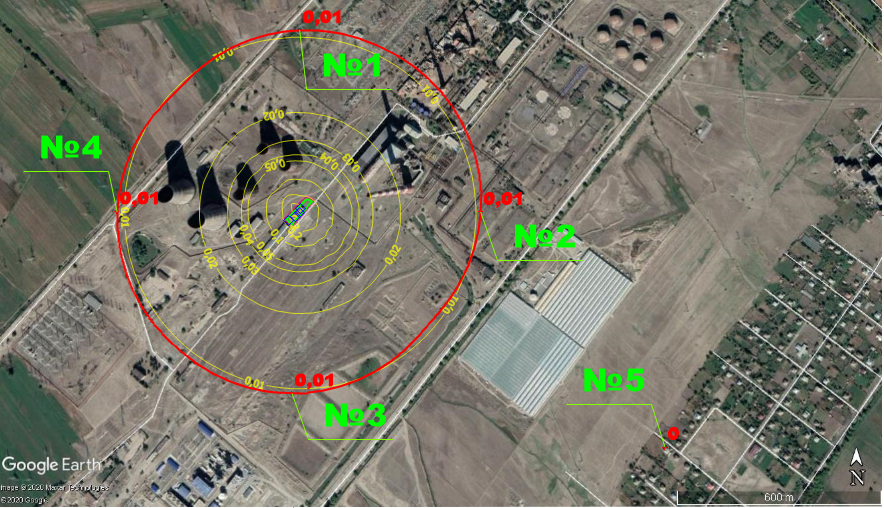 ამიაკის (კოდი 303) მაქსიმალური კონცენტრაციები 500 მ-იანი ზონის საზღვარზე (წერტილები № 1,2,3,4)  და უახლოესი დასახლებული ზონის საზღვარზე (წერტილი № 5)დასკვნაგაანგარიშების შედეგების ანალიზით ირკვევა, რომ საწარმოს ფუნქციონირების პროცესში მიმდებარე ტერიტორიების ატმოსფერული ჰაერის ხარისხი,  როგორც 500 მ-იანი ნორმირებული ზონის მიმართ, ასევე უახლოესი დასახლებული ზონის საზღვარზე ამიაკის მიმართ ნაკლებია 0,01 ზდკ-ზე(ნორმის 1%). შეწონილი ნაწილაკების მიერ ფორმირებული მაქსიმალური კონცენტრაციები ნულის ტოლია. ამდენად საწარმოს ფუნქციონირება არ მოახდენს მნიშვნელოვან გავლენას ატმოსფერულ ჰაერის ხარისხზე.გაანგარიშებების სრული ცხრილური ნაწილი იხ. დანართ 3-ში.ატმოსფერულ  ჰაერში მავნე ნივთიერებათა ზღვრულად დასაშვები გაფრქვევის ნორმებიზდგ-ის ნორმები ხუთწლიან პერიოდში თითოეული გაფრქვევის წყაროსთვის და თითოეული მავნე ნივთიერებისთვის წარმოდგენილია ცხრილში 11.1.ცხრილი 11.1.ზდგ-ის ნორმები ხუთწლიან პერიოდში მთლიანად საწარმოსთვის წარმოდგენილია ცხრილში 11.2.ცხრილი 11.2.ლიტერატურასაქართველოს კანონი „გარემოზე ზემოქმედების ნებართვის შესახებ“;საქართველოს კანონი „ატმოსფერული ჰაერის დაცვის შესახებ“; საქართველოს მთავრობის 2014 წლის 6 იანვრის დადგენილება № 42 „ატმოსფერული ჰაერის დაბინძურების სტაციონარული წყაროების ინვენტარიზაციის ტექნიკური რეგლამენტის დამტკიცების შესახებ“;საქართველოს მთავრობის 2013 წლის 31 დეკემბრის №408 დადგენილება „ატმოსფერულ ჰაერში მავნე ნივთიერებათა ზღვრულად დასაშვები გაფრქვევის ნორმების გაანგარიშების ტექნიკური რეგლამენტის დამტკიცების თაობაზე“;საქართველოს შრომის, ჯანმრთელობისა და სოციალური დაცვის მინისტრის 2003 წლის 24 თებერვლის ბრძანება №38/ნ «გარემოს ხარისხობრივი მდგომარეობის ნორმების დამტკიცების შესახებ»;საქართველოს ეკონომიკური განვითარების მინისტრის 2008 წლის 25 აგვისტოს ბრძანება № 1-1/1743 „დაპროექტების ნორმების-„სამშენებლო კლიმატოლოგია“;საქართველოს მთავრობის 2013 წლის 31 დეკემბრის დადგენილება № 435 „დაბინძურების სტაციონარული წყაროებიდან  ატმოსფერულ ჰაერში გაფრქვევების ფაქტობრივი რაოდენობის განსაზღვრის ინსტრუმენტული მეთოდის, დაბინძურების სტაციონარული წყაროებიდან ატმოსფერულ ჰაერში გაფრქვევების ფაქტობრივი რაოდენობის დამდგენი სპეციალური გამზომ-საკონტროლო აპარატურის სტანდარტული ჩამონათვალისა და დაბინძურების სტაციონარული წყაროებიდან ტექნოლოგიური პროცესების მიხედვით ატმოსფერულ ჰაერში გაფრქვევების ფაქტობრივი რაოდენობის საანგარიშო მეთოდიკის შესახებ ტექნიკური რეგლამენტის დამტკიცების თაობაზე“;Методическим пособием по расчету, нормированию и контролю выбросов загрязняющих веществ в атмосферный воздух», СПб., 2012.Методические указания по определению выбросов загрязняющих  веществ в атмосферу из резервуаров». Новополоцк, 1997 (с учетом дополнений НИИ Атмосфера 1999, 2005, 2010 г.г.).УПРЗА ЭКОЛОГ, версия 4,00  ФИРМА "ИНТЕГРАЛ" Санкт-Петербург 2012-20г.დანართი 1. საწარმოს განთავსების სიტუაციური გეგმა 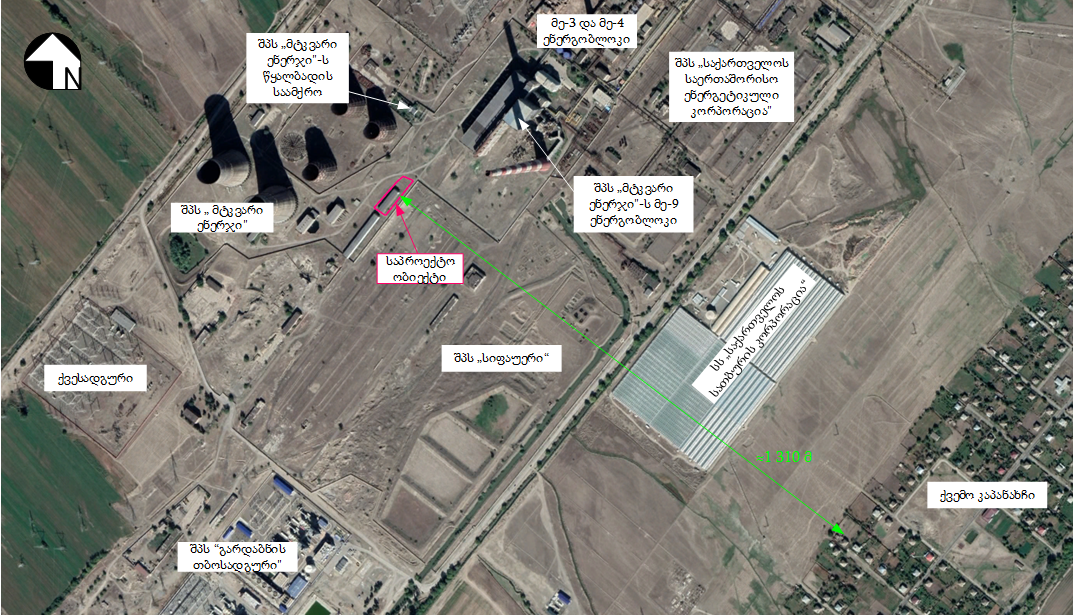 დანართი 2. საწარმოს  გენ-გეგმა მავნე ნივთიერებათა გაფრქვევის წყაროების დატანით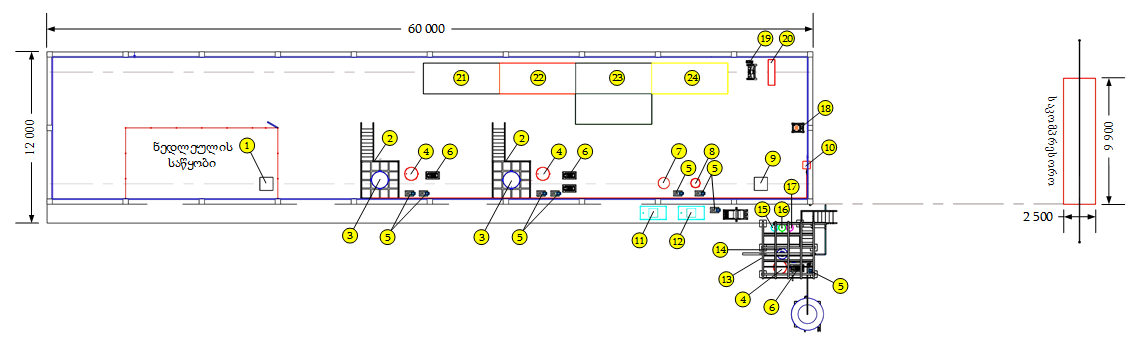 დანართი 3. ატმოსფერულ ჰაერში მავნე ნივთიერებათა გაბნევის ანგარიშის  პროგრამული ამონაბეჭდიდანართი 4. ამონაწერი საჯარო რეესტრიდან 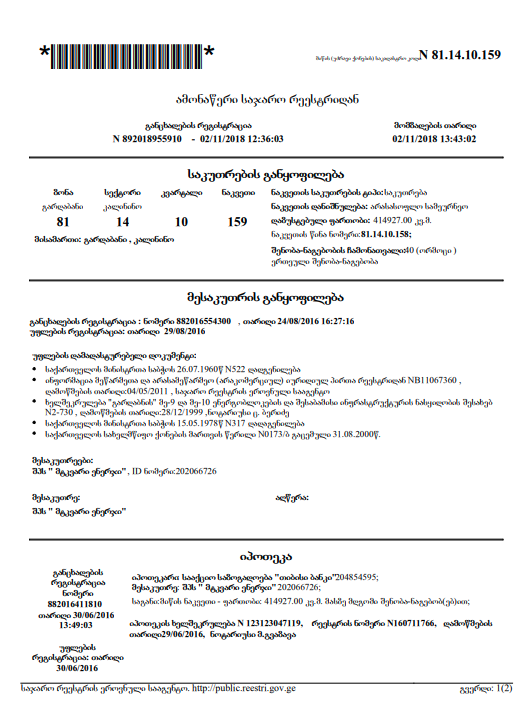 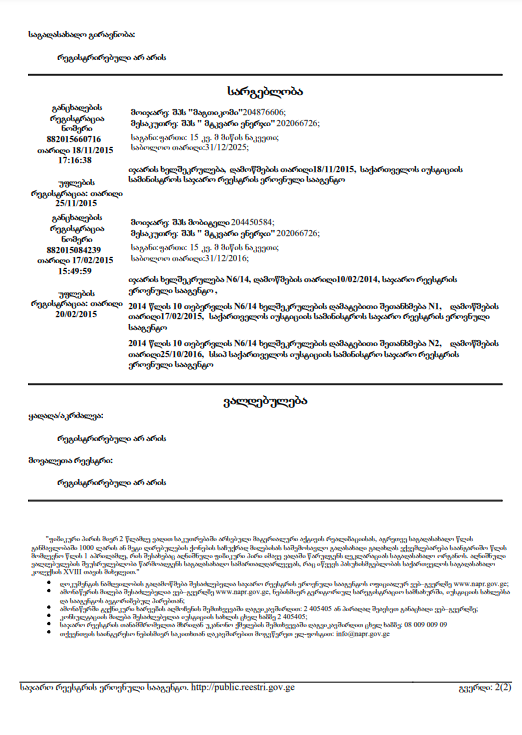 დანართი 5  საკადასტრო  გეგმა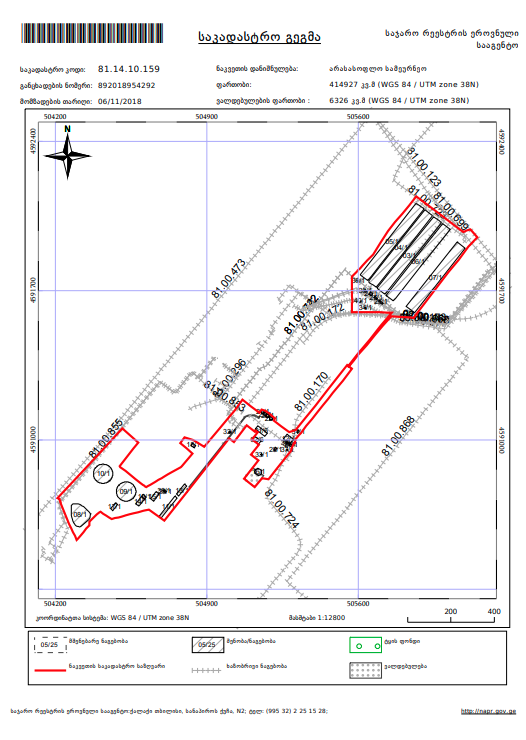 დამტკიცებულიაშპს „კომპოზიტური მასალები“აღმასრულებელი დირექტორი"_____" _______ 2020 წ.შეთანხმებულიასაქართველოს გარემოს დაცვისა და სოფლის მეურნეობის სამინისტროს  გარემოსდაცვითი შეფასების  დეპარტამენტი"_____" ________ 2020 წ.ობიექტის დასახელებაშპს ,,კომპოზიტური მასალები’’ობიექტის მისამართი:ობიექტის მისამართი:ფაქტიურიქ. გარდაბანი მე-9 ენერგეტიკული ბლოკის ტერიტორია.იურიდიულისაქართველო, თბილისი, ვაკის რაიონი, ბაგების დასახლება, კორპუსი 3, ბინა 88. საიდენტიფიკაციო კოდი405371011 GPS კოორდინატებიX-504782:   Y-4590768;გვარი, სახელიმედგარ გავაშელიტელეფონი593 65 18 49ელ-ფოსტაcompositematerials9@gmail.com მანძილი ობიექტიდან უახლოეს დასახლებულ პუნქტამდე 1310 მეკონომიკური საქმიანობის სახეკომპოზიტური პლაკირებული ფხვნილების წარმოება (ჰიდრომეტალურგიული წარმოება).გამოშვებული პროდუქციის სახეობა პლაკირებული ფხვნილი.. საპროექტო  წარმადობა24 ტ/წელნედლეულის სახეობა და  ხარჯინიკელის სულფატი 120ტ.ამონიუმის სულფატი 52,8ტ.ამიაკის წყალხსნარი 72ტ.საწვავის სახეობა და ხარჯი (სატრანსპორტო საშუალებების მიერ გამოყენებულის გარდა)-სამუშაო დღეების რაოდენობა წელიწადში240სამუშაო საათების რაოდენობა დღე /ღამეში8№პუნქტის დასახელებაგეოგრაფიული განედი (გრადუსი და მინუტი)გეოგრაფიული გრძედი (გრადუსი და მინუტი)სიმაღლე ზღვის დონიდან (მ)ბარომეტრული წნევა (ჰპა)1გარდაბანი 41027'45006'300870123456789101112წლ0,32,46,712,117,821,925,325,020,114,07,42,331,9123456789101112წლ77726965656155566372798068პუნქტის დასახელებანალექების რ-ბა წელიწადში (მმ)ნალექები დღე-ღამური მაქსიმუმი (მმ)გარდაბანი42282ჩრდ,ჩრდ,აღმ,აღმ,სამხ,აღმ,სამხ,სამხ,დას,დას,ჩრდ,დას,24/162/43/510/54/112/59/946/45იანვარიივლისი4,5/0,27,9/1,2№მეტეოროლოგიური მახასიათებლების და კოეფიციენტების დასახელებამნიშვნელობები1231ატმოსფეროს ტემპერატურული სტრატიფიკაციის კოეფიციენტი2002ადგილის რელიეფის გავლენის ამსახველი კოეფიციენტი13წლის ყველაზე ცხელი თვის ჰაერის საშუალო მაქსიმალური ტემპერატურა, 0C31,94წლის ყველაზე ცივი თვის ჰაერის საშუალო ტემპერატურა, 0C0,35ქართა საშუალო წლიური თაიგული, %შტილი-585_ ჩრდილოეთი195_ ჩრდილო-აღმოსავლეთი25_ აღმოსავლეთი55_ სამხრეთ-აღმოსავლეთი125_ სამხრეთი75_ სამხრეთ-დასავლეთი35_ დასავლეთი75_ ჩრდილო-დასავლეთი456ქარის სიჩქარე(მრავალწლიური მონაცემების მიხედვით), რომლის გადამეტების განმეორადობა შეადგენს 5%-ს,9,65 მ/წმმავნე ნივთიერებათამავნე ნივთიერებათაზღვრულად დასაშვები კონცენტრაცია, მგ/მ3ზღვრულად დასაშვები კონცენტრაცია, მგ/მ3მავნეობის საშიშროების კლასიდასახელებაკოდიმაქსიმალური ერთჯერადისაშუალო სადღეღამისომავნეობის საშიშროების კლასი12345ამიაკი03030,20,044შეწონილი ნაწილაკები29020,50,153კოდიდამაბინძურებელი ნივთიერებაგრ/წმტ/წელ2902შეწონილი ნაწილაკები0,0001150,0004147დამაბინძურებელი  ნივთიერებადამაბინძურებელი  ნივთიერებამაქსიმალური ემისია, გ/წმწლიური ემისია, ტ/წელკოდიდასახელებამაქსიმალური ემისია, გ/წმწლიური ემისია, ტ/წელ2902შეწონილი ნაწილაკები0,0001150,0004147მასალაპარამეტრიერთდროულობანიკელის და ამონიუმის სულფატიგადატვირთული მასალის რ-ბა: Gч = 0,9ტ/სთ; Gწლ = 172,8 ტ/წელ. მტვრის ფრაქციის მასური წილი მასალაში: K1 = 0,04.  მტვრის წილი, რომელიც გადადის აეროზოლში: K2 = 0,02. ტენიანობა 0-0,5%-მდე (K5 = 1). მასალის ზომები 1 მმ (K7 = 1). +კოდიდამაბინძურებელი ნივთიერებაგრ/წმტ/წელ2902შეწონილი ნაწილაკები0,0001150,0004148დამაბინძურებელი  ნივთიერებადამაბინძურებელი  ნივთიერებამაქსიმალური ემისია, გ/წმწლიური ემისია, ტ/წელკოდიდასახელებამაქსიმალური ემისია, გ/წმწლიური ემისია, ტ/წელ2902შეწონილი ნაწილაკები0,00005750,0002074მასალაპარამეტრიერთდროულობანიკელის და ამონიუმის სულფატიგადატვირთული მასალის რ-ბა: Gч = 0,045ტ/სთ; Gწლ = 86,4 ტ/წელ. მტვრის ფრაქციის მასური წილი მასალაში: K1 = 0,04.  მტვრის წილი, რომელიც გადადის აეროზოლში: K2 = 0,02. ტენიანობა 0-0,5%-მდე (K5 = 1). მასალის ზომები 1 მმ (K7 = 1). +კოდიდამაბინძურებელი ნივთიერებაგრ/წმტ/წელ2902შეწონილი ნაწილაკები0,00005750,0002074კოდიდამაბინძურებელი ნივთიერებაგრ/წმტ/წელ0303ამიაკი0,00572670,0002354დამაბინძურებელი  ნივთიერებადამაბინძურებელი  ნივთიერებამაქსიმალური ერთჯერადი ემისია, გ/წმწლიური ემისია, ტ/წელკოდიდასახელებამაქსიმალური ერთჯერადი ემისია, გ/წმწლიური ემისია, ტ/წელ303ამიაკი 0,00572670,0002354პროდუქტიექსპლუატაციის პერიოდიექსპლუატაციის პერიოდისითხის ტემპერატურა  ავზშისითხის ტემპერატურა  ავზშირეზერვუარისკონსტრუქციაწარმადობა, მ3/სთრეზერვუარის მოცულობა, მ3ერთდროულობაპროდუქტიდღე-ღამ/წელსთ/დღე-ღამმინიმ.მაქს.რეზერვუარისკონსტრუქციაწარმადობა, მ3/სთრეზერვუარის მოცულობა, მ3ერთდროულობაამიაკის წყალხსნარი.  ჯგ. А. სითხის ტემპერატურა ახლოსაა ჰაერის ტემპერატურასთან360,51030მიწისზედა ვერტიკალური42+კოდიდამაბინძურებელი ნივთიერებაგრ/წმტ/წელ2902შეწონილი ნაწილაკები0,0027780,0192საყალიბე ნარევთა დამზადება საყალიბე ნარევთა დამზადება სამუშაოების სახეობა მტვრის ხვედრითი გამოყოფის კოეფიციენტები, კგ/ტშრობა (ჰორიზონტალურ) დოლურ საშრობშიქვიშა0,5საყალიბე ნარევთა დამზადება საყალიბე ნარევთა დამზადება სამუშაოების სახეობა მტვრის ხვედრითი გამოყოფის კოეფიციენტები, კგ/ტსაყალიბე მასალათა შერევა საცრებიდან:დოლური (პოლიგონური, ცილინდრული)0,3წარმოების, საამქროს, უბნის დასახელებამავნე ნივთიერებათა გაფრქვევის წყაროსმავნე ნივთიერებათა გაფრქვევის წყაროსმავნე ნივთიერებათა გაფრქვევის წყაროსმავნე ნივთიერებათა გამოყოფის წყაროსმავნე ნივთიერებათა გამოყოფის წყაროსმავნე ნივთიერებათა გამოყოფის წყაროსმავნე ნივთიერებათა გამოყოფის წყაროსმავნე ნივთიერებათა გამოყოფის წყაროსმავნე ნივთიერებათამავნე ნივთიერებათაგამოწოფის წყაროდან გაფრქვეულ მავნე ნივთიერებათა რაოდენობა, ტ/წელიწარმოების, საამქროს, უბნის დასახელებანომერი*დასახელებარაოდენობანომერი*დასახელებარაოდენობამუშაობის დრო დღ/ღმმუშაობის დრო წელიწადშიდასახელებაკოდიგამოწოფის წყაროდან გაფრქვეულ მავნე ნივთიერებათა რაოდენობა, ტ/წელი123456789101112საწარმოს ტერიტორიაგ-1მილი001საწყობი181920შეწონილი ნაწილაკები29020,0004147საწარმოს ტერიტორიაგ-2მილი1002რეაქტორი N1181920შეწონილი ნაწილაკები29020,0002074საწარმოს ტერიტორიაგ-2მილი1003რეაქტორი N2181920შეწონილი ნაწილაკები29020,0002074საწარმოს ტერიტორიაგ-3სასუნთქი სარქველი1004ამიაკის ავზი10,536ამიაკი3030,0002354საწარმოს ტერიტორიაგ-4მილი1005საშრობი181920შეწონილი ნაწილაკები29020,012საწარმოს ტერიტორიაგ-4მილი1006საცერი181920შეწონილი ნაწილაკები29020,0072მავნე ნივთიერებათა გაფრქვევის წყაროს ნომერიმავნე ნივთიერებათა გაფრქვევის წყაროს პარამეტრებიმავნე ნივთიერებათა გაფრქვევის წყაროს პარამეტრებიაირჰაერმტვერნარევის პარამეტრები მავნე ნივთიერებათა გაფრქვევის წყაროს გამოსვლის ადგილასაირჰაერმტვერნარევის პარამეტრები მავნე ნივთიერებათა გაფრქვევის წყაროს გამოსვლის ადგილასაირჰაერმტვერნარევის პარამეტრები მავნე ნივთიერებათა გაფრქვევის წყაროს გამოსვლის ადგილასმავნე ნივთიერების კოდიგაფრქვეულ მავნე ნივთიერებათა რაოდენობაგაფრქვეულ მავნე ნივთიერებათა რაოდენობამავნე ნივთიერებათა გაფრქვევის წყაროს კოორდინატები ობიექტის კოორდინატთა სისტემაში, მმავნე ნივთიერებათა გაფრქვევის წყაროს კოორდინატები ობიექტის კოორდინატთა სისტემაში, მმავნე ნივთიერებათა გაფრქვევის წყაროს კოორდინატები ობიექტის კოორდინატთა სისტემაში, მმავნე ნივთიერებათა გაფრქვევის წყაროს კოორდინატები ობიექტის კოორდინატთა სისტემაში, მმავნე ნივთიერებათა გაფრქვევის წყაროს კოორდინატები ობიექტის კოორდინატთა სისტემაში, მმავნე ნივთიერებათა გაფრქვევის წყაროს კოორდინატები ობიექტის კოორდინატთა სისტემაში, მმავნე ნივთიერებათა გაფრქვევის წყაროს ნომერიმავნე ნივთიერებათა გაფრქვევის წყაროს პარამეტრებიმავნე ნივთიერებათა გაფრქვევის წყაროს პარამეტრებიაირჰაერმტვერნარევის პარამეტრები მავნე ნივთიერებათა გაფრქვევის წყაროს გამოსვლის ადგილასაირჰაერმტვერნარევის პარამეტრები მავნე ნივთიერებათა გაფრქვევის წყაროს გამოსვლის ადგილასაირჰაერმტვერნარევის პარამეტრები მავნე ნივთიერებათა გაფრქვევის წყაროს გამოსვლის ადგილასმავნე ნივთიერების კოდიგაფრქვეულ მავნე ნივთიერებათა რაოდენობაგაფრქვეულ მავნე ნივთიერებათა რაოდენობაწერტილოვანი წყაროსთვისწერტილოვანი წყაროსთვისხაზოვანი წყაროსთვისხაზოვანი წყაროსთვისხაზოვანი წყაროსთვისხაზოვანი წყაროსთვისმავნე ნივთიერებათა გაფრქვევის წყაროს ნომერისიმაღლედიამეტრი ან კვეთის ზომასიჩქარე, მ/წმ,მოცულობა, მ3/წმ,ტემპერატურა, t0Cმავნე ნივთიერების კოდიგ/წმტ/წელXYერთი ბოლოსთვისერთი ბოლოსთვისმეორე ბოლოსთვის, მეორე ბოლოსთვის, მავნე ნივთიერებათა გაფრქვევის წყაროს ნომერისიმაღლედიამეტრი ან კვეთის ზომასიჩქარე, მ/წმ,მოცულობა, მ3/წმ,ტემპერატურა, t0Cმავნე ნივთიერების კოდიგ/წმტ/წელXYX1Y1X2Y2123456789101112131415გ-17,50,554,0830,973029020,0001150,0004147-13,0-16,0----გ-27,50,84,422,223029020,0001150,00041485,5-4,0----გ-330,250,02240,00113003030,00572670,000235419,08,0----გ-47,50,554,0830,973029020,0027780,019221,021,0----მავნე ნივთიერებამავნე ნივთიერებამავნე ნივთიერებააირმტვერდამჭერი მოწყობილობებისაირმტვერდამჭერი მოწყობილობებისმავნე ნივთიერებათა კონცენტრაცია, გ/მ3მავნე ნივთიერებათა კონცენტრაცია, გ/მ3აირმტვერდამჭერი მოწყობილობების გაწმენდის ხარისხი, %აირმტვერდამჭერი მოწყობილობების გაწმენდის ხარისხი, %გამოყოფის წყაროს ნომერიგაფრქვევის წყაროს ნომერიკოდიდასახელებარაოდენობა, ცალიგაწმენდამდეგაწმენდის შემდეგსაპროექტოფაქტიური123456789მავნე ნივთიერებამავნე ნივთიერებაგამოყოფის წყაროებიდან წარმოქმნილი მავნე ნივთიერებათა რაოდენობა (სვ,4+სვ,6)მათ შორისმათ შორისმათ შორისგასაწმენდად შემოსულიდან დაჭერილიაგასაწმენდად შემოსულიდან დაჭერილიასულ გაფრქვეულ მავნე ნივთიერებათა რაოდენობა (სვ,3-სვ,7)მავნე ნივთიერებათა დაჭერის % გამოყოფილთან შედარებით (სვ,7/სვ,3)X100კოდიდასახელებაგამოყოფის წყაროებიდან წარმოქმნილი მავნე ნივთიერებათა რაოდენობა (სვ,4+სვ,6)გაფრქვეულია გაწმენდის გარეშეგაფრქვეულია გაწმენდის გარეშესულ მოხვდა გამწმენდ მოწყობილობაშისულმათ შორის უტილიზებულიასულ გაფრქვეულ მავნე ნივთიერებათა რაოდენობა (სვ,3-სვ,7)მავნე ნივთიერებათა დაჭერის % გამოყოფილთან შედარებით (სვ,7/სვ,3)X100კოდიდასახელებაგამოყოფის წყაროებიდან წარმოქმნილი მავნე ნივთიერებათა რაოდენობა (სვ,4+სვ,6)სულორგანიზებული გამოყოფის წყაროდანსულ მოხვდა გამწმენდ მოწყობილობაშისულმათ შორის უტილიზებულიასულ გაფრქვეულ მავნე ნივთიერებათა რაოდენობა (სვ,3-სვ,7)მავნე ნივთიერებათა დაჭერის % გამოყოფილთან შედარებით (სვ,7/სვ,3)X100123456789100303ამიაკი 0,00023540,00023540,0002354---0,0002354-2902შეწონილი ნაწილაკები0,02026490,02026490,0202649---0,0202649-მოსახლეობა, 
(1000 კაცი)დაბინძურების ფონური დონე, მგ/მ3დაბინძურების ფონური დონე, მგ/მ3დაბინძურების ფონური დონე, მგ/მ3დაბინძურების ფონური დონე, მგ/მ3მოსახლეობა, 
(1000 კაცი)NO2SO2COმტვერი250-1250,030,051,50,2125-500,0150,050,80,1550-100,0080,020,40,1<100000№წერტილის კოორდინატები (მ)წერტილის კოორდინატები (მ)სიმაღლ,(მ)წერტილ, ტიპიკომენტარიXY118,00549,002500 მ-ნი ზონის საზღვარზეჩრდილოეთის მიმართულება2554,5010,502500 მ-ნი ზონის საზღვარზეაღმოსავლეთის მიმართულება3-4,50-527,502500 მ-ნი ზონის საზღვარზესამხრეთის მიმართულება4-523,0012,002500 მ-ნი ზონის საზღვარზედასავლეთის მიმართულება51100,50-686,002უახლოესი დასახლებასამხრეთ-აღმოსავლეთიმავნე ნივთიერების დასახელებამავნე ნივთიერებათა ზღვრულად დასაშვები კონცენტრაციის წილი ობიექტიდანმავნე ნივთიერებათა ზღვრულად დასაშვები კონცენტრაციის წილი ობიექტიდანმავნე ნივთიერების დასახელება500 მ რადიუსის საზღვარზეუახლოესი დასახლებული პუნქტი 1310მ123ამიაკი 0,010,002შეწონილი ნაწილაკები (ფონის გარეშე)0,000,00შეწონილი ნაწილაკები (ფონის გათვალისწინებით)0,200,20გამოყოფის წყაროს დასახელებაგაფრქვევის წყაროს ნომერიზდგ-ს ნორმები 2020 - 2025 წლებისთვისზდგ-ს ნორმები 2020 - 2025 წლებისთვისზდგ-ს ნორმები 2020 - 2025 წლებისთვისზდგ-ს ნორმები 2020 - 2025 წლებისთვისგამოყოფის წყაროს დასახელებაგაფრქვევის წყაროს ნომერიგ/წმგ/წმტ/წელიტ/წელი123344ამიაკი 0303ამიაკი 0303ამიაკი 0303ამიაკი 0303ამიაკი 0303ამიაკი 0303ამიაკის ავზიგ-3გ-30,00572670,00572670,0002354ΣΣ0,00572670,00572670,0002354შეწონილი ნაწილაკები 2902შეწონილი ნაწილაკები 2902შეწონილი ნაწილაკები 2902შეწონილი ნაწილაკები 2902შეწონილი ნაწილაკები 2902შეწონილი ნაწილაკები 2902საწყობიგ-1გ-10,0001150,0001150,0004147რეაქტორიგ-2გ-20,0001150,0001150,0004148საშრობი და საცერიგ-4გ-40,0027780,0027780,0192ΣΣ0,00873470,00873470,0202649მავნე ნივთიერებათა დასახელებაზდგ-ს ნორმები 2020 - 2025 წლებისთვისზდგ-ს ნორმები 2020 - 2025 წლებისთვისმავნე ნივთიერებათა დასახელებაგ/წმტ/წელი123ამიაკი0,00572670,0002354შეწონილი ნაწილაკები0,00873470,0202649Σ0,01446140,0205003УПРЗА «ЭКОЛОГ», версия 4
Copyright © 1990-2017 ФИРМА «ИНТЕГРАЛ»УПРЗА «ЭКОЛОГ», версия 4
Copyright © 1990-2017 ФИРМА «ИНТЕГРАЛ»პროგრამა რეგისტრირებულია შპს "გამა კონსალტინგ"-ზე
სარეგისტრაციო ნომერი: 01-01-2568პროგრამა რეგისტრირებულია შპს "გამა კონსალტინგ"-ზე
სარეგისტრაციო ნომერი: 01-01-2568საწარმო: კომპოზიტური მასალების საწარმოსაწარმო: კომპოზიტური მასალების საწარმოქალაქი: გარდაბანიქალაქი: გარდაბანირაიონი: გარდაბანირაიონი: გარდაბანისაწარმოს მისამართი:საწარმოს მისამართი:შეიმუშავა: შპს გამა კონსალტინგიშეიმუშავა: შპს გამა კონსალტინგიდარგი:დარგი:ნორმატიული სანიტარული ზონა: 500 მნორმატიული სანიტარული ზონა: 500 მსაწყისი მონაცემების შეყვანა: კომპოზიტური მასალების საწარმოსაწყისი მონაცემების შეყვანა: კომპოზიტური მასალების საწარმოგაანგარიშების ვარიანტი: კომპოზიტური მასალების საწარმოგაანგარიშების ვარიანტი: კომპოზიტური მასალების საწარმოსაანგარიშო კონსტანტები: E1= 0,01, E2=0,01, E3=0,01, S=999999,99 კვ.კმ.საანგარიშო კონსტანტები: E1= 0,01, E2=0,01, E3=0,01, S=999999,99 კვ.კმ.ანგარიში:  გაანგარიშება შესრულებულია ОНД-86  - ის მიხედვითანგარიში:  გაანგარიშება შესრულებულია ОНД-86  - ის მიხედვითმეტეოროლოგიური პარამეტრებიმეტეოროლოგიური პარამეტრებიგარე ჰაერის საშუალო მინიმალური ტემპერატურა ყველაზე ცივი თვისთვის, °C:0,3გარე ჰაერის საშუალო მაქსიმალური ტემპერატურა ყველაზე ცხელი თვისთვის, °C:31,9კოეფიციენტი А, დამოკიდებული ატმოსფეროს სტრატიფიკაციის ტემპერატურაზე:200U* – ქარის სიჩქარე მოცემული ადგილმდებარეობისათვის, რომლის გადამეტების განმეორებადობა 5%-ის ფარგლებშია, მ/წმ:9,65გაფრქვევის წყაროთა პარამეტრებიგაფრქვევის წყაროთა პარამეტრებიგაფრქვევის წყაროთა პარამეტრებიგაფრქვევის წყაროთა პარამეტრებიგაფრქვევის წყაროთა პარამეტრებიგაფრქვევის წყაროთა პარამეტრებიგაფრქვევის წყაროთა პარამეტრებიგაფრქვევის წყაროთა პარამეტრებიგაფრქვევის წყაროთა პარამეტრებიგაფრქვევის წყაროთა პარამეტრებიგაფრქვევის წყაროთა პარამეტრებიგაფრქვევის წყაროთა პარამეტრებიგაფრქვევის წყაროთა პარამეტრებიგაფრქვევის წყაროთა პარამეტრებიგაფრქვევის წყაროთა პარამეტრებიგაფრქვევის წყაროთა პარამეტრებიგაფრქვევის წყაროთა პარამეტრებიგაფრქვევის წყაროთა პარამეტრებიგაფრქვევის წყაროთა პარამეტრებიგაფრქვევის წყაროთა პარამეტრებიგაფრქვევის წყაროთა პარამეტრებიგაფრქვევის წყაროთა პარამეტრებიგაფრქვევის წყაროთა პარამეტრებიგაფრქვევის წყაროთა პარამეტრებიგაფრქვევის წყაროთა პარამეტრებიგათვალისწინებული საკითხები:
"%"  - წყარო გათვალისწინებულია ფონის გამორიცხვით; 
"+"  - წყარო გათვალისწინებულია ფონის გამორიცხვის გარეშე; 
"-"  - წყარო არ არის გათვალისწინებული და მისი წვლილი არაა შეტანილი ფონში.
მონიშვნის  არ არსებობის გამო წყარო არ გაითვალისწინებაგათვალისწინებული საკითხები:
"%"  - წყარო გათვალისწინებულია ფონის გამორიცხვით; 
"+"  - წყარო გათვალისწინებულია ფონის გამორიცხვის გარეშე; 
"-"  - წყარო არ არის გათვალისწინებული და მისი წვლილი არაა შეტანილი ფონში.
მონიშვნის  არ არსებობის გამო წყარო არ გაითვალისწინებაგათვალისწინებული საკითხები:
"%"  - წყარო გათვალისწინებულია ფონის გამორიცხვით; 
"+"  - წყარო გათვალისწინებულია ფონის გამორიცხვის გარეშე; 
"-"  - წყარო არ არის გათვალისწინებული და მისი წვლილი არაა შეტანილი ფონში.
მონიშვნის  არ არსებობის გამო წყარო არ გაითვალისწინებაგათვალისწინებული საკითხები:
"%"  - წყარო გათვალისწინებულია ფონის გამორიცხვით; 
"+"  - წყარო გათვალისწინებულია ფონის გამორიცხვის გარეშე; 
"-"  - წყარო არ არის გათვალისწინებული და მისი წვლილი არაა შეტანილი ფონში.
მონიშვნის  არ არსებობის გამო წყარო არ გაითვალისწინებაგათვალისწინებული საკითხები:
"%"  - წყარო გათვალისწინებულია ფონის გამორიცხვით; 
"+"  - წყარო გათვალისწინებულია ფონის გამორიცხვის გარეშე; 
"-"  - წყარო არ არის გათვალისწინებული და მისი წვლილი არაა შეტანილი ფონში.
მონიშვნის  არ არსებობის გამო წყარო არ გაითვალისწინებაგათვალისწინებული საკითხები:
"%"  - წყარო გათვალისწინებულია ფონის გამორიცხვით; 
"+"  - წყარო გათვალისწინებულია ფონის გამორიცხვის გარეშე; 
"-"  - წყარო არ არის გათვალისწინებული და მისი წვლილი არაა შეტანილი ფონში.
მონიშვნის  არ არსებობის გამო წყარო არ გაითვალისწინებაგათვალისწინებული საკითხები:
"%"  - წყარო გათვალისწინებულია ფონის გამორიცხვით; 
"+"  - წყარო გათვალისწინებულია ფონის გამორიცხვის გარეშე; 
"-"  - წყარო არ არის გათვალისწინებული და მისი წვლილი არაა შეტანილი ფონში.
მონიშვნის  არ არსებობის გამო წყარო არ გაითვალისწინებაგათვალისწინებული საკითხები:
"%"  - წყარო გათვალისწინებულია ფონის გამორიცხვით; 
"+"  - წყარო გათვალისწინებულია ფონის გამორიცხვის გარეშე; 
"-"  - წყარო არ არის გათვალისწინებული და მისი წვლილი არაა შეტანილი ფონში.
მონიშვნის  არ არსებობის გამო წყარო არ გაითვალისწინებაწყაროთა ტიპები:
1 - წერტილოვანი; 
2 - წრფივი; 
3 - არაორგანიზებული; 
4 - წერტილოვანი წყაროების ერთობლიობა, გათვლისთვის გაერთიანებული ერთ სიბრტყულ წყაროდ; 
5 - არაორგანიზებული, დროში ცვლადი სიმძლავრის გაფრქვევით; 
6 - წერტილოვანი, ქოლგისებური ან ჰორიზონტალურად მიმართული გაფრქვევით; 
7 - ქოლგისებური ან ჰორიზონტალურად მიმართული გაფრქვევის მქონე წერტილოვანი წყაროების ერთობლიობა; 
8 - ავტომაგისტრალი.წყაროთა ტიპები:
1 - წერტილოვანი; 
2 - წრფივი; 
3 - არაორგანიზებული; 
4 - წერტილოვანი წყაროების ერთობლიობა, გათვლისთვის გაერთიანებული ერთ სიბრტყულ წყაროდ; 
5 - არაორგანიზებული, დროში ცვლადი სიმძლავრის გაფრქვევით; 
6 - წერტილოვანი, ქოლგისებური ან ჰორიზონტალურად მიმართული გაფრქვევით; 
7 - ქოლგისებური ან ჰორიზონტალურად მიმართული გაფრქვევის მქონე წერტილოვანი წყაროების ერთობლიობა; 
8 - ავტომაგისტრალი.წყაროთა ტიპები:
1 - წერტილოვანი; 
2 - წრფივი; 
3 - არაორგანიზებული; 
4 - წერტილოვანი წყაროების ერთობლიობა, გათვლისთვის გაერთიანებული ერთ სიბრტყულ წყაროდ; 
5 - არაორგანიზებული, დროში ცვლადი სიმძლავრის გაფრქვევით; 
6 - წერტილოვანი, ქოლგისებური ან ჰორიზონტალურად მიმართული გაფრქვევით; 
7 - ქოლგისებური ან ჰორიზონტალურად მიმართული გაფრქვევის მქონე წერტილოვანი წყაროების ერთობლიობა; 
8 - ავტომაგისტრალი.წყაროთა ტიპები:
1 - წერტილოვანი; 
2 - წრფივი; 
3 - არაორგანიზებული; 
4 - წერტილოვანი წყაროების ერთობლიობა, გათვლისთვის გაერთიანებული ერთ სიბრტყულ წყაროდ; 
5 - არაორგანიზებული, დროში ცვლადი სიმძლავრის გაფრქვევით; 
6 - წერტილოვანი, ქოლგისებური ან ჰორიზონტალურად მიმართული გაფრქვევით; 
7 - ქოლგისებური ან ჰორიზონტალურად მიმართული გაფრქვევის მქონე წერტილოვანი წყაროების ერთობლიობა; 
8 - ავტომაგისტრალი.წყაროთა ტიპები:
1 - წერტილოვანი; 
2 - წრფივი; 
3 - არაორგანიზებული; 
4 - წერტილოვანი წყაროების ერთობლიობა, გათვლისთვის გაერთიანებული ერთ სიბრტყულ წყაროდ; 
5 - არაორგანიზებული, დროში ცვლადი სიმძლავრის გაფრქვევით; 
6 - წერტილოვანი, ქოლგისებური ან ჰორიზონტალურად მიმართული გაფრქვევით; 
7 - ქოლგისებური ან ჰორიზონტალურად მიმართული გაფრქვევის მქონე წერტილოვანი წყაროების ერთობლიობა; 
8 - ავტომაგისტრალი.წყაროთა ტიპები:
1 - წერტილოვანი; 
2 - წრფივი; 
3 - არაორგანიზებული; 
4 - წერტილოვანი წყაროების ერთობლიობა, გათვლისთვის გაერთიანებული ერთ სიბრტყულ წყაროდ; 
5 - არაორგანიზებული, დროში ცვლადი სიმძლავრის გაფრქვევით; 
6 - წერტილოვანი, ქოლგისებური ან ჰორიზონტალურად მიმართული გაფრქვევით; 
7 - ქოლგისებური ან ჰორიზონტალურად მიმართული გაფრქვევის მქონე წერტილოვანი წყაროების ერთობლიობა; 
8 - ავტომაგისტრალი.წყაროთა ტიპები:
1 - წერტილოვანი; 
2 - წრფივი; 
3 - არაორგანიზებული; 
4 - წერტილოვანი წყაროების ერთობლიობა, გათვლისთვის გაერთიანებული ერთ სიბრტყულ წყაროდ; 
5 - არაორგანიზებული, დროში ცვლადი სიმძლავრის გაფრქვევით; 
6 - წერტილოვანი, ქოლგისებური ან ჰორიზონტალურად მიმართული გაფრქვევით; 
7 - ქოლგისებური ან ჰორიზონტალურად მიმართული გაფრქვევის მქონე წერტილოვანი წყაროების ერთობლიობა; 
8 - ავტომაგისტრალი.წყაროთა ტიპები:
1 - წერტილოვანი; 
2 - წრფივი; 
3 - არაორგანიზებული; 
4 - წერტილოვანი წყაროების ერთობლიობა, გათვლისთვის გაერთიანებული ერთ სიბრტყულ წყაროდ; 
5 - არაორგანიზებული, დროში ცვლადი სიმძლავრის გაფრქვევით; 
6 - წერტილოვანი, ქოლგისებური ან ჰორიზონტალურად მიმართული გაფრქვევით; 
7 - ქოლგისებური ან ჰორიზონტალურად მიმართული გაფრქვევის მქონე წერტილოვანი წყაროების ერთობლიობა; 
8 - ავტომაგისტრალი.წყაროთა ტიპები:
1 - წერტილოვანი; 
2 - წრფივი; 
3 - არაორგანიზებული; 
4 - წერტილოვანი წყაროების ერთობლიობა, გათვლისთვის გაერთიანებული ერთ სიბრტყულ წყაროდ; 
5 - არაორგანიზებული, დროში ცვლადი სიმძლავრის გაფრქვევით; 
6 - წერტილოვანი, ქოლგისებური ან ჰორიზონტალურად მიმართული გაფრქვევით; 
7 - ქოლგისებური ან ჰორიზონტალურად მიმართული გაფრქვევის მქონე წერტილოვანი წყაროების ერთობლიობა; 
8 - ავტომაგისტრალი.წყაროთა ტიპები:
1 - წერტილოვანი; 
2 - წრფივი; 
3 - არაორგანიზებული; 
4 - წერტილოვანი წყაროების ერთობლიობა, გათვლისთვის გაერთიანებული ერთ სიბრტყულ წყაროდ; 
5 - არაორგანიზებული, დროში ცვლადი სიმძლავრის გაფრქვევით; 
6 - წერტილოვანი, ქოლგისებური ან ჰორიზონტალურად მიმართული გაფრქვევით; 
7 - ქოლგისებური ან ჰორიზონტალურად მიმართული გაფრქვევის მქონე წერტილოვანი წყაროების ერთობლიობა; 
8 - ავტომაგისტრალი.წყაროთა ტიპები:
1 - წერტილოვანი; 
2 - წრფივი; 
3 - არაორგანიზებული; 
4 - წერტილოვანი წყაროების ერთობლიობა, გათვლისთვის გაერთიანებული ერთ სიბრტყულ წყაროდ; 
5 - არაორგანიზებული, დროში ცვლადი სიმძლავრის გაფრქვევით; 
6 - წერტილოვანი, ქოლგისებური ან ჰორიზონტალურად მიმართული გაფრქვევით; 
7 - ქოლგისებური ან ჰორიზონტალურად მიმართული გაფრქვევის მქონე წერტილოვანი წყაროების ერთობლიობა; 
8 - ავტომაგისტრალი.წყაროთა ტიპები:
1 - წერტილოვანი; 
2 - წრფივი; 
3 - არაორგანიზებული; 
4 - წერტილოვანი წყაროების ერთობლიობა, გათვლისთვის გაერთიანებული ერთ სიბრტყულ წყაროდ; 
5 - არაორგანიზებული, დროში ცვლადი სიმძლავრის გაფრქვევით; 
6 - წერტილოვანი, ქოლგისებური ან ჰორიზონტალურად მიმართული გაფრქვევით; 
7 - ქოლგისებური ან ჰორიზონტალურად მიმართული გაფრქვევის მქონე წერტილოვანი წყაროების ერთობლიობა; 
8 - ავტომაგისტრალი.წყაროთა ტიპები:
1 - წერტილოვანი; 
2 - წრფივი; 
3 - არაორგანიზებული; 
4 - წერტილოვანი წყაროების ერთობლიობა, გათვლისთვის გაერთიანებული ერთ სიბრტყულ წყაროდ; 
5 - არაორგანიზებული, დროში ცვლადი სიმძლავრის გაფრქვევით; 
6 - წერტილოვანი, ქოლგისებური ან ჰორიზონტალურად მიმართული გაფრქვევით; 
7 - ქოლგისებური ან ჰორიზონტალურად მიმართული გაფრქვევის მქონე წერტილოვანი წყაროების ერთობლიობა; 
8 - ავტომაგისტრალი.წყაროთა ტიპები:
1 - წერტილოვანი; 
2 - წრფივი; 
3 - არაორგანიზებული; 
4 - წერტილოვანი წყაროების ერთობლიობა, გათვლისთვის გაერთიანებული ერთ სიბრტყულ წყაროდ; 
5 - არაორგანიზებული, დროში ცვლადი სიმძლავრის გაფრქვევით; 
6 - წერტილოვანი, ქოლგისებური ან ჰორიზონტალურად მიმართული გაფრქვევით; 
7 - ქოლგისებური ან ჰორიზონტალურად მიმართული გაფრქვევის მქონე წერტილოვანი წყაროების ერთობლიობა; 
8 - ავტომაგისტრალი.წყაროთა ტიპები:
1 - წერტილოვანი; 
2 - წრფივი; 
3 - არაორგანიზებული; 
4 - წერტილოვანი წყაროების ერთობლიობა, გათვლისთვის გაერთიანებული ერთ სიბრტყულ წყაროდ; 
5 - არაორგანიზებული, დროში ცვლადი სიმძლავრის გაფრქვევით; 
6 - წერტილოვანი, ქოლგისებური ან ჰორიზონტალურად მიმართული გაფრქვევით; 
7 - ქოლგისებური ან ჰორიზონტალურად მიმართული გაფრქვევის მქონე წერტილოვანი წყაროების ერთობლიობა; 
8 - ავტომაგისტრალი.წყაროთა ტიპები:
1 - წერტილოვანი; 
2 - წრფივი; 
3 - არაორგანიზებული; 
4 - წერტილოვანი წყაროების ერთობლიობა, გათვლისთვის გაერთიანებული ერთ სიბრტყულ წყაროდ; 
5 - არაორგანიზებული, დროში ცვლადი სიმძლავრის გაფრქვევით; 
6 - წერტილოვანი, ქოლგისებური ან ჰორიზონტალურად მიმართული გაფრქვევით; 
7 - ქოლგისებური ან ჰორიზონტალურად მიმართული გაფრქვევის მქონე წერტილოვანი წყაროების ერთობლიობა; 
8 - ავტომაგისტრალი.წყაროთა ტიპები:
1 - წერტილოვანი; 
2 - წრფივი; 
3 - არაორგანიზებული; 
4 - წერტილოვანი წყაროების ერთობლიობა, გათვლისთვის გაერთიანებული ერთ სიბრტყულ წყაროდ; 
5 - არაორგანიზებული, დროში ცვლადი სიმძლავრის გაფრქვევით; 
6 - წერტილოვანი, ქოლგისებური ან ჰორიზონტალურად მიმართული გაფრქვევით; 
7 - ქოლგისებური ან ჰორიზონტალურად მიმართული გაფრქვევის მქონე წერტილოვანი წყაროების ერთობლიობა; 
8 - ავტომაგისტრალი.აღრიცხვა ანგარიშისასმოედ. Nსაამქ. Nწყაროს Nწყაროს დასახელებავარიანტიტიპიწყაროს სიმაღ.
(მ)დიამეტრი
(მ)დიამეტრი
(მ)აირ-ჰაეროვანი ნარევის მოცულ. 
(მ3)აირ-ჰაეროვანი ნარევის მოცულ. 
(მ3)აირ-ჰაეროვანი ნარევის სიჩქარე 
(მ/წმ)აირ-ჰაეროვანი ნარევის სიჩქარე 
(მ/წმ)აირ-ჰაეროვანი ნაერევის ტემპერ.
(°С)რელიეფის კოეფ.რელიეფის კოეფ.კოორდინატებიკოორდინატებიკოორდინატებიკოორდინატებიკოორდინატებიკოორდინატებიკოორდინატებიწყაროს სიგანე
(მ)აღრიცხვა ანგარიშისასმოედ. Nსაამქ. Nწყაროს Nწყაროს დასახელებავარიანტიტიპიწყაროს სიმაღ.
(მ)დიამეტრი
(მ)დიამეტრი
(მ)აირ-ჰაეროვანი ნარევის მოცულ. 
(მ3)აირ-ჰაეროვანი ნარევის მოცულ. 
(მ3)აირ-ჰაეროვანი ნარევის სიჩქარე 
(მ/წმ)აირ-ჰაეროვანი ნარევის სიჩქარე 
(მ/წმ)აირ-ჰაეროვანი ნაერევის ტემპერ.
(°С)რელიეფის კოეფ.რელიეფის კოეფ.X1
(მ)X1
(მ)Y1
(მ)X2
(მ)X2
(მ)Y2
(მ)Y2
(მ)წყაროს სიგანე
(მ)%01საწყობი117,50,550000,550000,970000,970004,082784,082783011-13,00-13,00-16,000,00ნივთ. კოდინივთ. კოდინივთიერების სახელინივთიერების სახელინივთიერების სახელიგაფრქვევა (გ/წმ)გაფრქვევა (გ/წმ)გაფრქვევა (ტ/წლ)გაფრქვევა (ტ/წლ)FFზაფხულიზაფხულიზაფხულიზაფხულიზაფხულიზაფხულიზაფხულიზამთარიზამთარიზამთარიზამთარიზამთარიზამთარიზამთარინივთ. კოდინივთ. კოდინივთიერების სახელინივთიერების სახელინივთიერების სახელიგაფრქვევა (გ/წმ)გაფრქვევა (გ/წმ)გაფრქვევა (ტ/წლ)გაფრქვევა (ტ/წლ)FFCm/ზდკCm/ზდკXmXmXmUmUmCm/ზდკCm/ზდკCm/ზდკXmXmUmUm29022902შეწონილი ნაწილაკებიშეწონილი ნაწილაკებიშეწონილი ნაწილაკები0,0001150000,0001150000,0004147000,000414700110,0000,00042,7500042,7500042,750000,500000,500000,0000,0000,00056,4571056,457101,017971,01797%02რეაქტორი117,50,800000,800002,220002,220004,416554,4165530115,505,50-4,000,00ნივთ. კოდინივთ. კოდინივთიერების სახელინივთიერების სახელინივთიერების სახელიგაფრქვევა (გ/წმ)გაფრქვევა (გ/წმ)გაფრქვევა (ტ/წლ)გაფრქვევა (ტ/წლ)FFზაფხულიზაფხულიზაფხულიზაფხულიზაფხულიზაფხულიზაფხულიზამთარიზამთარიზამთარიზამთარიზამთარიზამთარიზამთარინივთ. კოდინივთ. კოდინივთიერების სახელინივთიერების სახელინივთიერების სახელიგაფრქვევა (გ/წმ)გაფრქვევა (გ/წმ)გაფრქვევა (ტ/წლ)გაფრქვევა (ტ/წლ)FFCm/ზდკCm/ზდკXmXmXmUmUmCm/ზდკCm/ზდკCm/ზდკXmXmUmUm29022902შეწონილი ნაწილაკებიშეწონილი ნაწილაკებიშეწონილი ნაწილაკები0,0001150000,0001150000,0004148000,000414800110,0000,00052,3626152,3626152,362610,612430,612430,0000,0000,00079,1721679,172161,341521,34152%03ამიაკის ავზი1130,250000,250000,001100,001100,022410,02241301119,0019,008,000,00ნივთ. კოდინივთ. კოდინივთიერების სახელინივთიერების სახელინივთიერების სახელიგაფრქვევა (გ/წმ)გაფრქვევა (გ/წმ)გაფრქვევა (ტ/წლ)გაფრქვევა (ტ/წლ)FFზაფხულიზაფხულიზაფხულიზაფხულიზაფხულიზაფხულიზაფხულიზამთარიზამთარიზამთარიზამთარიზამთარიზამთარიზამთარინივთ. კოდინივთ. კოდინივთიერების სახელინივთიერების სახელინივთიერების სახელიგაფრქვევა (გ/წმ)გაფრქვევა (გ/წმ)გაფრქვევა (ტ/წლ)გაფრქვევა (ტ/წლ)FFCm/ზდკCm/ზდკXmXmXmUmUmCm/ზდკCm/ზდკCm/ზდკXmXmUmUm03030303ამიაკიამიაკიამიაკი0,0057267000,0057267000,0002354000,000235400110,3970,39717,1000017,1000017,100000,500000,500001,8611,8611,8617,486957,486950,500000,50000%04საშრობი და საცერი117,50,550000,550000,970000,970004,082784,08278301121,0021,0021,000,00ნივთ. კოდინივთ. კოდინივთიერების სახელინივთიერების სახელინივთიერების სახელიგაფრქვევა (გ/წმ)გაფრქვევა (გ/წმ)გაფრქვევა (ტ/წლ)გაფრქვევა (ტ/წლ)FFზაფხულიზაფხულიზაფხულიზაფხულიზაფხულიზაფხულიზაფხულიზამთარიზამთარიზამთარიზამთარიზამთარიზამთარიზამთარინივთ. კოდინივთ. კოდინივთიერების სახელინივთიერების სახელინივთიერების სახელიგაფრქვევა (გ/წმ)გაფრქვევა (გ/წმ)გაფრქვევა (ტ/წლ)გაფრქვევა (ტ/წლ)FFCm/ზდკCm/ზდკXmXmXmUmUmCm/ზდკCm/ზდკCm/ზდკXmXmUmUm29022902შეწონილი ნაწილაკებიშეწონილი ნაწილაკებიშეწონილი ნაწილაკები0,0027780000,0027780000,0192000000,019200000110,0090,00942,7500042,7500042,750000,500000,500000,0060,0060,00656,4571056,457101,017971,01797ემისიები წყაროებიდან ნივთიერებების მიხედვითემისიები წყაროებიდან ნივთიერებების მიხედვითემისიები წყაროებიდან ნივთიერებების მიხედვითემისიები წყაროებიდან ნივთიერებების მიხედვითემისიები წყაროებიდან ნივთიერებების მიხედვითემისიები წყაროებიდან ნივთიერებების მიხედვითემისიები წყაროებიდან ნივთიერებების მიხედვითემისიები წყაროებიდან ნივთიერებების მიხედვითემისიები წყაროებიდან ნივთიერებების მიხედვითემისიები წყაროებიდან ნივთიერებების მიხედვითემისიები წყაროებიდან ნივთიერებების მიხედვითემისიები წყაროებიდან ნივთიერებების მიხედვითწყაროთა ტიპები:
1 - წერტილოვანი; 
2 - წრფივი; 
3 - არაორგანიზებული; 
4 - წერტილოვანი წყაროების ერთობლიობა, გათვლისთვის გაერთიანებული ერთ სიბრტყულ წყაროდ; 
5 - არაორგანიზებული, დროში ცვლადი სიმძლავრის გაფრქვევით; 
6 - წერტილოვანი, ქოლგისებური ან ჰორიზონტალურად მიმართული გაფრქვევით; 
7 - ქოლგისებური ან ჰორიზონტალურად მიმართული გაფრქვევის მქონე წერტილოვანი წყაროების ერთობლიობა; 
8 - ავტომაგისტრალი.წყაროთა ტიპები:
1 - წერტილოვანი; 
2 - წრფივი; 
3 - არაორგანიზებული; 
4 - წერტილოვანი წყაროების ერთობლიობა, გათვლისთვის გაერთიანებული ერთ სიბრტყულ წყაროდ; 
5 - არაორგანიზებული, დროში ცვლადი სიმძლავრის გაფრქვევით; 
6 - წერტილოვანი, ქოლგისებური ან ჰორიზონტალურად მიმართული გაფრქვევით; 
7 - ქოლგისებური ან ჰორიზონტალურად მიმართული გაფრქვევის მქონე წერტილოვანი წყაროების ერთობლიობა; 
8 - ავტომაგისტრალი.წყაროთა ტიპები:
1 - წერტილოვანი; 
2 - წრფივი; 
3 - არაორგანიზებული; 
4 - წერტილოვანი წყაროების ერთობლიობა, გათვლისთვის გაერთიანებული ერთ სიბრტყულ წყაროდ; 
5 - არაორგანიზებული, დროში ცვლადი სიმძლავრის გაფრქვევით; 
6 - წერტილოვანი, ქოლგისებური ან ჰორიზონტალურად მიმართული გაფრქვევით; 
7 - ქოლგისებური ან ჰორიზონტალურად მიმართული გაფრქვევის მქონე წერტილოვანი წყაროების ერთობლიობა; 
8 - ავტომაგისტრალი.წყაროთა ტიპები:
1 - წერტილოვანი; 
2 - წრფივი; 
3 - არაორგანიზებული; 
4 - წერტილოვანი წყაროების ერთობლიობა, გათვლისთვის გაერთიანებული ერთ სიბრტყულ წყაროდ; 
5 - არაორგანიზებული, დროში ცვლადი სიმძლავრის გაფრქვევით; 
6 - წერტილოვანი, ქოლგისებური ან ჰორიზონტალურად მიმართული გაფრქვევით; 
7 - ქოლგისებური ან ჰორიზონტალურად მიმართული გაფრქვევის მქონე წერტილოვანი წყაროების ერთობლიობა; 
8 - ავტომაგისტრალი.წყაროთა ტიპები:
1 - წერტილოვანი; 
2 - წრფივი; 
3 - არაორგანიზებული; 
4 - წერტილოვანი წყაროების ერთობლიობა, გათვლისთვის გაერთიანებული ერთ სიბრტყულ წყაროდ; 
5 - არაორგანიზებული, დროში ცვლადი სიმძლავრის გაფრქვევით; 
6 - წერტილოვანი, ქოლგისებური ან ჰორიზონტალურად მიმართული გაფრქვევით; 
7 - ქოლგისებური ან ჰორიზონტალურად მიმართული გაფრქვევის მქონე წერტილოვანი წყაროების ერთობლიობა; 
8 - ავტომაგისტრალი.წყაროთა ტიპები:
1 - წერტილოვანი; 
2 - წრფივი; 
3 - არაორგანიზებული; 
4 - წერტილოვანი წყაროების ერთობლიობა, გათვლისთვის გაერთიანებული ერთ სიბრტყულ წყაროდ; 
5 - არაორგანიზებული, დროში ცვლადი სიმძლავრის გაფრქვევით; 
6 - წერტილოვანი, ქოლგისებური ან ჰორიზონტალურად მიმართული გაფრქვევით; 
7 - ქოლგისებური ან ჰორიზონტალურად მიმართული გაფრქვევის მქონე წერტილოვანი წყაროების ერთობლიობა; 
8 - ავტომაგისტრალი.წყაროთა ტიპები:
1 - წერტილოვანი; 
2 - წრფივი; 
3 - არაორგანიზებული; 
4 - წერტილოვანი წყაროების ერთობლიობა, გათვლისთვის გაერთიანებული ერთ სიბრტყულ წყაროდ; 
5 - არაორგანიზებული, დროში ცვლადი სიმძლავრის გაფრქვევით; 
6 - წერტილოვანი, ქოლგისებური ან ჰორიზონტალურად მიმართული გაფრქვევით; 
7 - ქოლგისებური ან ჰორიზონტალურად მიმართული გაფრქვევის მქონე წერტილოვანი წყაროების ერთობლიობა; 
8 - ავტომაგისტრალი.წყაროთა ტიპები:
1 - წერტილოვანი; 
2 - წრფივი; 
3 - არაორგანიზებული; 
4 - წერტილოვანი წყაროების ერთობლიობა, გათვლისთვის გაერთიანებული ერთ სიბრტყულ წყაროდ; 
5 - არაორგანიზებული, დროში ცვლადი სიმძლავრის გაფრქვევით; 
6 - წერტილოვანი, ქოლგისებური ან ჰორიზონტალურად მიმართული გაფრქვევით; 
7 - ქოლგისებური ან ჰორიზონტალურად მიმართული გაფრქვევის მქონე წერტილოვანი წყაროების ერთობლიობა; 
8 - ავტომაგისტრალი.წყაროთა ტიპები:
1 - წერტილოვანი; 
2 - წრფივი; 
3 - არაორგანიზებული; 
4 - წერტილოვანი წყაროების ერთობლიობა, გათვლისთვის გაერთიანებული ერთ სიბრტყულ წყაროდ; 
5 - არაორგანიზებული, დროში ცვლადი სიმძლავრის გაფრქვევით; 
6 - წერტილოვანი, ქოლგისებური ან ჰორიზონტალურად მიმართული გაფრქვევით; 
7 - ქოლგისებური ან ჰორიზონტალურად მიმართული გაფრქვევის მქონე წერტილოვანი წყაროების ერთობლიობა; 
8 - ავტომაგისტრალი.წყაროთა ტიპები:
1 - წერტილოვანი; 
2 - წრფივი; 
3 - არაორგანიზებული; 
4 - წერტილოვანი წყაროების ერთობლიობა, გათვლისთვის გაერთიანებული ერთ სიბრტყულ წყაროდ; 
5 - არაორგანიზებული, დროში ცვლადი სიმძლავრის გაფრქვევით; 
6 - წერტილოვანი, ქოლგისებური ან ჰორიზონტალურად მიმართული გაფრქვევით; 
7 - ქოლგისებური ან ჰორიზონტალურად მიმართული გაფრქვევის მქონე წერტილოვანი წყაროების ერთობლიობა; 
8 - ავტომაგისტრალი.წყაროთა ტიპები:
1 - წერტილოვანი; 
2 - წრფივი; 
3 - არაორგანიზებული; 
4 - წერტილოვანი წყაროების ერთობლიობა, გათვლისთვის გაერთიანებული ერთ სიბრტყულ წყაროდ; 
5 - არაორგანიზებული, დროში ცვლადი სიმძლავრის გაფრქვევით; 
6 - წერტილოვანი, ქოლგისებური ან ჰორიზონტალურად მიმართული გაფრქვევით; 
7 - ქოლგისებური ან ჰორიზონტალურად მიმართული გაფრქვევის მქონე წერტილოვანი წყაროების ერთობლიობა; 
8 - ავტომაგისტრალი.წყაროთა ტიპები:
1 - წერტილოვანი; 
2 - წრფივი; 
3 - არაორგანიზებული; 
4 - წერტილოვანი წყაროების ერთობლიობა, გათვლისთვის გაერთიანებული ერთ სიბრტყულ წყაროდ; 
5 - არაორგანიზებული, დროში ცვლადი სიმძლავრის გაფრქვევით; 
6 - წერტილოვანი, ქოლგისებური ან ჰორიზონტალურად მიმართული გაფრქვევით; 
7 - ქოლგისებური ან ჰორიზონტალურად მიმართული გაფრქვევის მქონე წერტილოვანი წყაროების ერთობლიობა; 
8 - ავტომაგისტრალი.ნივთიერება 0303 ამიაკინივთიერება 0303 ამიაკინივთიერება 0303 ამიაკინივთიერება 0303 ამიაკინივთიერება 0303 ამიაკინივთიერება 0303 ამიაკინივთიერება 0303 ამიაკინივთიერება 0303 ამიაკინივთიერება 0303 ამიაკინივთიერება 0303 ამიაკინივთიერება 0303 ამიაკინივთიერება 0303 ამიაკიNსაამქ. Nწყაროს Nტიპიგაფრქვევა (გ/წმ)FზაფხულიზაფხულიზაფხულიზამთარიზამთარიზამთარიNსაამქ. Nწყაროს Nტიპიგაფრქვევა (გ/წმ)FCm/ზდკXmUmCm/ზდკXmUm00310,00572670010,39717,100000,500001,8617,486950,50000სულ:სულ:სულ:სულ:0,0057267000,3971,861ნივთიერება 2902 შეწონილი ნაწილაკებინივთიერება 2902 შეწონილი ნაწილაკებინივთიერება 2902 შეწონილი ნაწილაკებინივთიერება 2902 შეწონილი ნაწილაკებინივთიერება 2902 შეწონილი ნაწილაკებინივთიერება 2902 შეწონილი ნაწილაკებინივთიერება 2902 შეწონილი ნაწილაკებინივთიერება 2902 შეწონილი ნაწილაკებინივთიერება 2902 შეწონილი ნაწილაკებინივთიერება 2902 შეწონილი ნაწილაკებინივთიერება 2902 შეწონილი ნაწილაკებინივთიერება 2902 შეწონილი ნაწილაკებიNსაამქ. Nწყაროს Nტიპიგაფრქვევა (გ/წმ)FზაფხულიზაფხულიზაფხულიზამთარიზამთარიზამთარიNსაამქ. Nწყაროს Nტიპიგაფრქვევა (გ/წმ)FCm/ზდკXmUmCm/ზდკXmUm00110,00011500010,00042,750000,500000,00056,457101,0179700210,00011500010,00052,362610,612430,00079,172161,3415200410,00277800010,00942,750000,500000,00656,457101,01797სულ:სულ:სულ:სულ:0,0030080000,0100,007ანგარიში შესრულდა ნივთიერებების (ჯამური ზემოქმედების ჯგუფის) მიხედვითანგარიში შესრულდა ნივთიერებების (ჯამური ზემოქმედების ჯგუფის) მიხედვითანგარიში შესრულდა ნივთიერებების (ჯამური ზემოქმედების ჯგუფის) მიხედვითანგარიში შესრულდა ნივთიერებების (ჯამური ზემოქმედების ჯგუფის) მიხედვითანგარიში შესრულდა ნივთიერებების (ჯამური ზემოქმედების ჯგუფის) მიხედვითანგარიში შესრულდა ნივთიერებების (ჯამური ზემოქმედების ჯგუფის) მიხედვითანგარიში შესრულდა ნივთიერებების (ჯამური ზემოქმედების ჯგუფის) მიხედვითანგარიში შესრულდა ნივთიერებების (ჯამური ზემოქმედების ჯგუფის) მიხედვითანგარიში შესრულდა ნივთიერებების (ჯამური ზემოქმედების ჯგუფის) მიხედვითანგარიში შესრულდა ნივთიერებების (ჯამური ზემოქმედების ჯგუფის) მიხედვითანგარიში შესრულდა ნივთიერებების (ჯამური ზემოქმედების ჯგუფის) მიხედვითკოდინივთიერების სახელიზღვრულად დასაშვები კონცენტრაციაზღვრულად დასაშვები კონცენტრაციაზღვრულად დასაშვები კონცენტრაციაზღვრულად დასაშვები კონცენტრაციაზღვრულად დასაშვები კონცენტრაციაზღვრულად დასაშვები კონცენტრაციაზდკ/სუზდ-ს მაკორექ. 
კოეფიციენტიფონური კონცენტრაციაფონური კონცენტრაციაკოდინივთიერების სახელიანგარიში ОНД-86-ს მიხედვითანგარიში ОНД-86-ს მიხედვითანგარიში ОНД-86-ს მიხედვითანგარიში საშუალოს მიხედვითანგარიში საშუალოს მიხედვითანგარიში საშუალოს მიხედვითზდკ/სუზდ-ს მაკორექ. 
კოეფიციენტიფონური კონცენტრაციაფონური კონცენტრაციაკოდინივთიერების სახელიტიპისაცნობარო მნიშვნელობაანგარიშისას გამოყენებულიტიპისაცნობარო მნიშვნელობაანგარიშისას გამოყენებულიზდკ/სუზდ-ს მაკორექ. 
კოეფიციენტიფონური კონცენტრაციაფონური კონცენტრაციაკოდინივთიერების სახელიტიპისაცნობარო მნიშვნელობაანგარიშისას გამოყენებულიტიპისაცნობარო მნიშვნელობაანგარიშისას გამოყენებულიზდკ/სუზდ-ს მაკორექ. 
კოეფიციენტიგათვალისწინებაინტერპოლ.0303ამიაკიზდკ მაქს. ერთჯ.0,20,2ზდკ საშ. დღ.0,040,041არაარა*გამოიყენება განსაკუთრებული ნორმატიული მოთხოვნების გამოყენების საჭიროების შემთხვევაში. პარამეტრის "ზდკ/სუზდ შესწორების კოეფიციენტი" მნიშვნელობის ცვლილების შემთხვევაში, რომლის სტანდარტული მნიშვნელობა 1-ია, მაქსიმალური კონცენტრაციის გაანგარიშებული სიდიდეები შედარებული უნდა იქნას არა კოეფიციენტის მნიშვნელობას, არამედ 1-ს.*გამოიყენება განსაკუთრებული ნორმატიული მოთხოვნების გამოყენების საჭიროების შემთხვევაში. პარამეტრის "ზდკ/სუზდ შესწორების კოეფიციენტი" მნიშვნელობის ცვლილების შემთხვევაში, რომლის სტანდარტული მნიშვნელობა 1-ია, მაქსიმალური კონცენტრაციის გაანგარიშებული სიდიდეები შედარებული უნდა იქნას არა კოეფიციენტის მნიშვნელობას, არამედ 1-ს.*გამოიყენება განსაკუთრებული ნორმატიული მოთხოვნების გამოყენების საჭიროების შემთხვევაში. პარამეტრის "ზდკ/სუზდ შესწორების კოეფიციენტი" მნიშვნელობის ცვლილების შემთხვევაში, რომლის სტანდარტული მნიშვნელობა 1-ია, მაქსიმალური კონცენტრაციის გაანგარიშებული სიდიდეები შედარებული უნდა იქნას არა კოეფიციენტის მნიშვნელობას, არამედ 1-ს.*გამოიყენება განსაკუთრებული ნორმატიული მოთხოვნების გამოყენების საჭიროების შემთხვევაში. პარამეტრის "ზდკ/სუზდ შესწორების კოეფიციენტი" მნიშვნელობის ცვლილების შემთხვევაში, რომლის სტანდარტული მნიშვნელობა 1-ია, მაქსიმალური კონცენტრაციის გაანგარიშებული სიდიდეები შედარებული უნდა იქნას არა კოეფიციენტის მნიშვნელობას, არამედ 1-ს.*გამოიყენება განსაკუთრებული ნორმატიული მოთხოვნების გამოყენების საჭიროების შემთხვევაში. პარამეტრის "ზდკ/სუზდ შესწორების კოეფიციენტი" მნიშვნელობის ცვლილების შემთხვევაში, რომლის სტანდარტული მნიშვნელობა 1-ია, მაქსიმალური კონცენტრაციის გაანგარიშებული სიდიდეები შედარებული უნდა იქნას არა კოეფიციენტის მნიშვნელობას, არამედ 1-ს.*გამოიყენება განსაკუთრებული ნორმატიული მოთხოვნების გამოყენების საჭიროების შემთხვევაში. პარამეტრის "ზდკ/სუზდ შესწორების კოეფიციენტი" მნიშვნელობის ცვლილების შემთხვევაში, რომლის სტანდარტული მნიშვნელობა 1-ია, მაქსიმალური კონცენტრაციის გაანგარიშებული სიდიდეები შედარებული უნდა იქნას არა კოეფიციენტის მნიშვნელობას, არამედ 1-ს.*გამოიყენება განსაკუთრებული ნორმატიული მოთხოვნების გამოყენების საჭიროების შემთხვევაში. პარამეტრის "ზდკ/სუზდ შესწორების კოეფიციენტი" მნიშვნელობის ცვლილების შემთხვევაში, რომლის სტანდარტული მნიშვნელობა 1-ია, მაქსიმალური კონცენტრაციის გაანგარიშებული სიდიდეები შედარებული უნდა იქნას არა კოეფიციენტის მნიშვნელობას, არამედ 1-ს.*გამოიყენება განსაკუთრებული ნორმატიული მოთხოვნების გამოყენების საჭიროების შემთხვევაში. პარამეტრის "ზდკ/სუზდ შესწორების კოეფიციენტი" მნიშვნელობის ცვლილების შემთხვევაში, რომლის სტანდარტული მნიშვნელობა 1-ია, მაქსიმალური კონცენტრაციის გაანგარიშებული სიდიდეები შედარებული უნდა იქნას არა კოეფიციენტის მნიშვნელობას, არამედ 1-ს.*გამოიყენება განსაკუთრებული ნორმატიული მოთხოვნების გამოყენების საჭიროების შემთხვევაში. პარამეტრის "ზდკ/სუზდ შესწორების კოეფიციენტი" მნიშვნელობის ცვლილების შემთხვევაში, რომლის სტანდარტული მნიშვნელობა 1-ია, მაქსიმალური კონცენტრაციის გაანგარიშებული სიდიდეები შედარებული უნდა იქნას არა კოეფიციენტის მნიშვნელობას, არამედ 1-ს.*გამოიყენება განსაკუთრებული ნორმატიული მოთხოვნების გამოყენების საჭიროების შემთხვევაში. პარამეტრის "ზდკ/სუზდ შესწორების კოეფიციენტი" მნიშვნელობის ცვლილების შემთხვევაში, რომლის სტანდარტული მნიშვნელობა 1-ია, მაქსიმალური კონცენტრაციის გაანგარიშებული სიდიდეები შედარებული უნდა იქნას არა კოეფიციენტის მნიშვნელობას, არამედ 1-ს.*გამოიყენება განსაკუთრებული ნორმატიული მოთხოვნების გამოყენების საჭიროების შემთხვევაში. პარამეტრის "ზდკ/სუზდ შესწორების კოეფიციენტი" მნიშვნელობის ცვლილების შემთხვევაში, რომლის სტანდარტული მნიშვნელობა 1-ია, მაქსიმალური კონცენტრაციის გაანგარიშებული სიდიდეები შედარებული უნდა იქნას არა კოეფიციენტის მნიშვნელობას, არამედ 1-ს.საანგარიშო მეტეოპარამეტრების გადარჩევა ანგარიშისასსაანგარიშო მეტეოპარამეტრების გადარჩევა ანგარიშისასსაანგარიშო მეტეოპარამეტრების გადარჩევა ანგარიშისასსაანგარიშო მეტეოპარამეტრების გადარჩევა ანგარიშისასსაანგარიშო მეტეოპარამეტრების გადარჩევა ანგარიშისასავტომატური გადარჩევაავტომატური გადარჩევაავტომატური გადარჩევაავტომატური გადარჩევაავტომატური გადარჩევაქარის სიჩქარეთა გადარჩევა სრულდება ავტომატურადქარის სიჩქარეთა გადარჩევა სრულდება ავტომატურადქარის სიჩქარეთა გადარჩევა სრულდება ავტომატურადქარის მიმართულებაქარის მიმართულებაქარის მიმართულებასექტორის დასაწყისისექტორის დასაწყისისექტორის დასაწყისი03601საანგარიშო არეალისაანგარიშო არეალისაანგარიშო არეალისაანგარიშო არეალისაანგარიშო არეალისაანგარიშო არეალისაანგარიშო არეალისაანგარიშო არეალისაანგარიშო არეალისაანგარიშო არეალისაანგარიშო არეალისაანგარიშო არეალისაანგარიშო არეალისაანგარიშო არეალისაანგარიშო არეალისაანგარიშო არეალისაანგარიშო არეალისაანგარიშო მოედნებისაანგარიშო მოედნებისაანგარიშო მოედნებისაანგარიშო მოედნებისაანგარიშო მოედნებისაანგარიშო მოედნებისაანგარიშო მოედნებისაანგარიშო მოედნებისაანგარიშო მოედნებისაანგარიშო მოედნებისაანგარიშო მოედნებისაანგარიშო მოედნებისაანგარიშო მოედნებისაანგარიშო მოედნებისაანგარიშო მოედნებისაანგარიშო მოედნებისაანგარიშო მოედნებიკოდიტიპიტიპიმოედნის სრული აღწერამოედნის სრული აღწერამოედნის სრული აღწერამოედნის სრული აღწერამოედნის სრული აღწერამოედნის სრული აღწერამოედნის სრული აღწერამოედნის სრული აღწერაზეგავლენის ზონა (მ)ბიჯი (მ)ბიჯი (მ)ბიჯი (მ)სიმაღლე (მ)კომენტარიკოდიტიპიტიპი1-ლი მხარის შუა წერტილის კოორდინატები (მ)1-ლი მხარის შუა წერტილის კოორდინატები (მ)1-ლი მხარის შუა წერტილის კოორდინატები (მ)1-ლი მხარის შუა წერტილის კოორდინატები (მ)2-ლი მხარის შუა წერტილის კოორდინატები (მ)2-ლი მხარის შუა წერტილის კოორდინატები (მ)2-ლი მხარის შუა წერტილის კოორდინატები (მ)სიგანე (მ)ზეგავლენის ზონა (მ)ბიჯი (მ)ბიჯი (მ)ბიჯი (მ)სიმაღლე (მ)კომენტარიკოდიტიპიტიპიXXYYXXYსიგანე (მ)ზეგავლენის ზონა (მ)სიგანეზესიგანეზესიგრძეზესიმაღლე (მ)კომენტარი2სრული აღწერასრული აღწერა-1000,0-1000,0-120,0-120,01800,01800,0-120,01600,00,050,050,050,02-საანგარიშო წერტილებისაანგარიშო წერტილებისაანგარიშო წერტილებისაანგარიშო წერტილებისაანგარიშო წერტილებისაანგარიშო წერტილებისაანგარიშო წერტილებისაანგარიშო წერტილებისაანგარიშო წერტილებისაანგარიშო წერტილებისაანგარიშო წერტილებისაანგარიშო წერტილებისაანგარიშო წერტილებისაანგარიშო წერტილებისაანგარიშო წერტილებისაანგარიშო წერტილებისაანგარიშო წერტილებიკოდიკოდიკოორდინატები (მ)კოორდინატები (მ)კოორდინატები (მ)კოორდინატები (მ)სიმაღლე (მ)სიმაღლე (მ)წერტილის ტიპიწერტილის ტიპიწერტილის ტიპიწერტილის ტიპიწერტილის ტიპიკომენტარიკომენტარიკომენტარიკომენტარიკოდიკოდიXXYYსიმაღლე (მ)სიმაღლე (მ)წერტილის ტიპიწერტილის ტიპიწერტილის ტიპიწერტილის ტიპიწერტილის ტიპიკომენტარიკომენტარიკომენტარიკომენტარი1118,018,0549,0549,022500 მ-ნი ზონის საზღვარზე500 მ-ნი ზონის საზღვარზე500 მ-ნი ზონის საზღვარზე500 მ-ნი ზონის საზღვარზე500 მ-ნი ზონის საზღვარზეჩრდილოეთის მიმართულებაჩრდილოეთის მიმართულებაჩრდილოეთის მიმართულებაჩრდილოეთის მიმართულება22554,5554,510,510,522500 მ-ნი ზონის საზღვარზე500 მ-ნი ზონის საზღვარზე500 მ-ნი ზონის საზღვარზე500 მ-ნი ზონის საზღვარზე500 მ-ნი ზონის საზღვარზეაღმოსავლეთის მიმართულებააღმოსავლეთის მიმართულებააღმოსავლეთის მიმართულებააღმოსავლეთის მიმართულება33-4,5-4,5-527,5-527,522500 მ-ნი ზონის საზღვარზე500 მ-ნი ზონის საზღვარზე500 მ-ნი ზონის საზღვარზე500 მ-ნი ზონის საზღვარზე500 მ-ნი ზონის საზღვარზესამხრეთის მიმართულებასამხრეთის მიმართულებასამხრეთის მიმართულებასამხრეთის მიმართულება44-523,0-523,012,012,022500 მ-ნი ზონის საზღვარზე500 მ-ნი ზონის საზღვარზე500 მ-ნი ზონის საზღვარზე500 მ-ნი ზონის საზღვარზე500 მ-ნი ზონის საზღვარზედასავლეთის მიმართულებადასავლეთის მიმართულებადასავლეთის მიმართულებადასავლეთის მიმართულება551100,51100,5-686,0-686,022უახლოესი დასახლებაუახლოესი დასახლებაუახლოესი დასახლებაუახლოესი დასახლებაუახლოესი დასახლებასამხრეთ-აღმოსავლეთისამხრეთ-აღმოსავლეთისამხრეთ-აღმოსავლეთისამხრეთ-აღმოსავლეთინივთიერებები, რომელთა ანგარიშიც არამიზანშეწონილია, 
ან რომლებიც არ მონაწილეობს ანგარიშშინივთიერებები, რომელთა ანგარიშიც არამიზანშეწონილია, 
ან რომლებიც არ მონაწილეობს ანგარიშშინივთიერებები, რომელთა ანგარიშიც არამიზანშეწონილია, 
ან რომლებიც არ მონაწილეობს ანგარიშშიანგარიშის მიზანშეწონილობის კრიტერიუმები E3=0,01ანგარიშის მიზანშეწონილობის კრიტერიუმები E3=0,01ანგარიშის მიზანშეწონილობის კრიტერიუმები E3=0,01კოდიდასახელებაჯამი Cm/ზდკ2902შეწონილი ნაწილაკები0,01გაანგარიშების შედეგები ნივთიერებების მიხედვით 
(საანგარიშო მოედნები)გაანგარიშების შედეგები ნივთიერებების მიხედვით 
(საანგარიშო მოედნები)გაანგარიშების შედეგები ნივთიერებების მიხედვით 
(საანგარიშო მოედნები)გაანგარიშების შედეგები ნივთიერებების მიხედვით 
(საანგარიშო მოედნები)გაანგარიშების შედეგები ნივთიერებების მიხედვით 
(საანგარიშო მოედნები)გაანგარიშების შედეგები ნივთიერებების მიხედვით 
(საანგარიშო მოედნები)გაანგარიშების შედეგები ნივთიერებების მიხედვით 
(საანგარიშო მოედნები)გაანგარიშების შედეგები ნივთიერებების მიხედვით 
(საანგარიშო მოედნები)გაანგარიშების შედეგები ნივთიერებების მიხედვით 
(საანგარიშო მოედნები)გაანგარიშების შედეგები ნივთიერებების მიხედვით 
(საანგარიშო მოედნები)წერტილთა ტიპები:
0 - მომხმარებლის საანგარიშო წერტილი 
1 - წერტილი დაცვის ზონის საზღვარზე 
2 - წერტილი საწარმო ზონის საზღვარზე 
3 - წერტილი სანიტარულ-დაცვითი ზონის საზღვარზე 
4 - საცხოვრებელი ზონის საზღვარზე 
5 - განაშენიანების საზღვარზეწერტილთა ტიპები:
0 - მომხმარებლის საანგარიშო წერტილი 
1 - წერტილი დაცვის ზონის საზღვარზე 
2 - წერტილი საწარმო ზონის საზღვარზე 
3 - წერტილი სანიტარულ-დაცვითი ზონის საზღვარზე 
4 - საცხოვრებელი ზონის საზღვარზე 
5 - განაშენიანების საზღვარზეწერტილთა ტიპები:
0 - მომხმარებლის საანგარიშო წერტილი 
1 - წერტილი დაცვის ზონის საზღვარზე 
2 - წერტილი საწარმო ზონის საზღვარზე 
3 - წერტილი სანიტარულ-დაცვითი ზონის საზღვარზე 
4 - საცხოვრებელი ზონის საზღვარზე 
5 - განაშენიანების საზღვარზეწერტილთა ტიპები:
0 - მომხმარებლის საანგარიშო წერტილი 
1 - წერტილი დაცვის ზონის საზღვარზე 
2 - წერტილი საწარმო ზონის საზღვარზე 
3 - წერტილი სანიტარულ-დაცვითი ზონის საზღვარზე 
4 - საცხოვრებელი ზონის საზღვარზე 
5 - განაშენიანების საზღვარზეწერტილთა ტიპები:
0 - მომხმარებლის საანგარიშო წერტილი 
1 - წერტილი დაცვის ზონის საზღვარზე 
2 - წერტილი საწარმო ზონის საზღვარზე 
3 - წერტილი სანიტარულ-დაცვითი ზონის საზღვარზე 
4 - საცხოვრებელი ზონის საზღვარზე 
5 - განაშენიანების საზღვარზეწერტილთა ტიპები:
0 - მომხმარებლის საანგარიშო წერტილი 
1 - წერტილი დაცვის ზონის საზღვარზე 
2 - წერტილი საწარმო ზონის საზღვარზე 
3 - წერტილი სანიტარულ-დაცვითი ზონის საზღვარზე 
4 - საცხოვრებელი ზონის საზღვარზე 
5 - განაშენიანების საზღვარზეწერტილთა ტიპები:
0 - მომხმარებლის საანგარიშო წერტილი 
1 - წერტილი დაცვის ზონის საზღვარზე 
2 - წერტილი საწარმო ზონის საზღვარზე 
3 - წერტილი სანიტარულ-დაცვითი ზონის საზღვარზე 
4 - საცხოვრებელი ზონის საზღვარზე 
5 - განაშენიანების საზღვარზეწერტილთა ტიპები:
0 - მომხმარებლის საანგარიშო წერტილი 
1 - წერტილი დაცვის ზონის საზღვარზე 
2 - წერტილი საწარმო ზონის საზღვარზე 
3 - წერტილი სანიტარულ-დაცვითი ზონის საზღვარზე 
4 - საცხოვრებელი ზონის საზღვარზე 
5 - განაშენიანების საზღვარზეწერტილთა ტიპები:
0 - მომხმარებლის საანგარიშო წერტილი 
1 - წერტილი დაცვის ზონის საზღვარზე 
2 - წერტილი საწარმო ზონის საზღვარზე 
3 - წერტილი სანიტარულ-დაცვითი ზონის საზღვარზე 
4 - საცხოვრებელი ზონის საზღვარზე 
5 - განაშენიანების საზღვარზეწერტილთა ტიპები:
0 - მომხმარებლის საანგარიშო წერტილი 
1 - წერტილი დაცვის ზონის საზღვარზე 
2 - წერტილი საწარმო ზონის საზღვარზე 
3 - წერტილი სანიტარულ-დაცვითი ზონის საზღვარზე 
4 - საცხოვრებელი ზონის საზღვარზე 
5 - განაშენიანების საზღვარზენივთიერება 0303 ამიაკინივთიერება 0303 ამიაკინივთიერება 0303 ამიაკინივთიერება 0303 ამიაკინივთიერება 0303 ამიაკინივთიერება 0303 ამიაკინივთიერება 0303 ამიაკინივთიერება 0303 ამიაკინივთიერება 0303 ამიაკინივთიერება 0303 ამიაკიNკოორდ.
X(მ)კოორდ.
Y(მ)0სიმაღლე
(მ)კონცენტრაცია
ზდკ-ს წილიქარის მიმართ.ქარის სიჩქარეფონი 
(ზდკ-ს წილი)ფონი გამორიცხვამდეწერტილის ტიპი2554,510,52,00,012709,650,0000,00003-4,5-527,52,00,0139,650,0000,0000118,0549,02,00,0091809,650,0000,00004-523,012,02,00,009909,650,0000,000051100,5-686,02,00,0023039,650,0000,0000